Правовое регулирование оборота оружия2017ДипломАктуальность темы моего исследования заключается в том, что оружие является средством повышенной опасности, нарушение оборота и использования которого создает потенциальную общественную опасность жизни и здоровью людей.ВВЕДЕНИЕАктуальность темы моего исследования заключается в том, что оружие является средством повышенной опасности, нарушение оборота и использования которого создает потенциальную общественную опасность жизни и здоровью людей.По различным оценкам, в России на законных основаниях оружием владеют свыше пяти миллионов россиян, у которых в личном пользовании имеется более шести миллионов единиц его разновидностей. При этом спрос на оружие постоянно растет. В связи с чем, особое значение приобретает обеспечение системы правоотношений, относящихся к обороту огнестрельного оружия и установленными законом ограничениями. В силу указанных причин оборот оружия нуждается в государственном регулировании со стороны его компетентных органов — считает О. А. Дизер .Незаконное владение оружием ведет к обострению криминогенной обстановки, формирует предпосылки для совершения общественно опасных деяний против личности и собственности.Исследованию правоотношений, относящихся к обороту огнестрельного оружия, посвящены работы следующих авторов: А.А. Бакаева , И.В. Делягина , Н.М. Корнеев , О.В. Миронов , Л.Л. Попова, С.М. Скворцова, В.В, Савичева, В.В. Самсонова, В.П. Столбового, В.П. Тихого, В.П. Чернякова, Е.Д. Шековникова и др.Дискуссии ведутся по поводу того, какие средства следует относить к оружию. В частности, предметом споров служит включение в эту категорию травматических средств, особенно внешне не отличимых от боевых пистолетов и автоматов. Так газовые револьверы, пистолеты, по мнению В.М. Плескачевского, нельзя отнести к оружию, а необходимо классифицировать на две группы: в гражданско-служебном исполнении — «специальные средства самообороны», а те, которые предназначены для силовых структур государства — боевыми химическими средствами борьбы с беспорядками .Обсуждается вопрос о том, каковы признаки холодного оружия, и подлежит ли оно регистрации. Проблемным является определение разновидностей, режима хранения и транспортировки спортивного оружия.Высказываются мнения, как об ужесточении, так и о либерализации законодательства в сфере отношений, относящихся к обороту огнестрельного оружия. Так, существует точка зрения А.В. Войтович, о том, что упрощение регистрации огнестрельного оружия повысило бы уровень ответственности населения за его применение. Между тем, исследования показывают, что несформированная правовая культура, агрессивность повышенная тревожность, создают препятствия в восприятии гражданами России оружия как средства самообороны. Показательно, что на вопрос «зачем другие люди берут оружие», 63 % ответили, что оно необходимо им для совершения преступлений или утверждения определенного статуса .Цель исследования — раскрыть основы правового регулирования отношений, связанных с оборотом огнестрельного оружия, а также установить особенности норм, которые осуществляют порядок предоставления и ограничения прав по обладанию и использованию оружия разрешенного к обороту на территории России, кроме того, выявить сложности, которые возникают в исследуемой сфере и внести предложения по ее совершенствованию.Исходя из поставленной цели, в работе определены следующие задачи: — рассмотреть категорию «оружие» в административно-правовой науке, провести анализ нормативно-правовой базы, регулирующей оборот и применение оружия разрешенного к обороту в Российской Федерации (далее РФ);выделить особенности нормативно-правового регулирования отношений, связанных с оборотом огнестрельного оружия в зарубежных странах;изучить административно-правовое регулирование лицензионно-разрешительной, регистрационной и контрольно-надзорной деятельности федеральных органов, уполномоченных в сфере оборота оружия разрешенного к обороту на территории России;исследовать законодательство, определяющее ответственность за несоблюдение требований законодательства в области отношений, относящихся к обороту огнестрельного оружия и боеприпасов, рассмотреть правоприменительную практику и внести предложения по совершенствованию законодательства в данной сфере.Объектом этого исследования являются общественные отношения, между субъектами административного права, возникающие в процессе регулирования оборота оружия разрешенного к обороту на территории России. оружие правонарушение гражданский административныйПредмет исследования — правовые нормы, которые регулируют отношения в сфере хранения и использования оружия разрешенного к обороту на территории РФ научные исследования, судебная практика и непосредственно сами правовые явления в области отношений, относящихся к обороту огнестрельного оружия и боеприпасов.Научная новизна дипломной работы заключается в том, что в ней на основе анализа правовой базы, устанавливающей порядок приобретения, хранения и использования оружия разрешенного к обороту на территории РФ, судебной и следственной практики в раскрытии и расследовании фактов его незаконного оборота, установлены недостатки правового регулирования в данной сфере. Сформулированы определения некоторых видов оружия, которые отсутствуют в законе. Разработаны рекомендации по совершенствованию нормативно-правовых актов, связанных с оборотом огнестрельного оружия и боеприпасов в России. В том числе высказаны предложения по внесению изменений в ст. 222 УК РФ, предусматривающую ответственность за незаконное использование оружия.Методологической базой исследования явился диалектико-материалистический метод, в рамках которого применялись формально-юридический, сравнительно-правовой, системный, формально-логический, социологический, исторический и другие методы изучения социально-правовых явлений и процессов.Структурно работа состоит из введения, двух глав, заключения, списка использованных источников и приложений.Работа апробирована на IX региональной научной студенческой конференции «Роль законодательства в стабилизации российского общества» 10 ноября 2016 года. Тема выступления: «Правовое регулирование оборота оружия разрешенного к обороту на территории РФ в Российской Федерации». Также материалы исследования апробированы на научной студенческой конференции «Молодые исследователи — региону». Сделан доклад на тему «Правовое регулирование оборота оружия разрешенного к обороту на территории РФ в Российской Федерации».. ТЕОРЕТИЧЕСКИЕ ОСНОВЫ ПРАВОВОГО РЕГУЛИРОВАНИЯ ОТНОШЕНИЙ В СФЕРЕ ОБОРОТА ОРУЖИЯ И БОЕПРИПАСОВ1.1 Категория «оружие» в административно-правовой науке. Правовое регулирование оборота и применения гражданского и служебного оружия в Российской Федерации (нормативные требования, ограничения и запреты)В данном параграфе раскрыты понятия оружия, указаны требования к нему, а также ограничения и запреты.В понятие оружие С.М. Скворцов вкладывает разнообразный смысл от того что оружием может являться знание до того, что оружие может быть ядерным. Он пришел к мнению, что с момента изобретения, оружие развивается по сей день, что приводит к необходимости его классификации по функциональности и характеристикам в целях отождествления различных образцов. Он пришел к мнению, что развитие оружия с момента его изобретения и по сей день привело к необходимости деления на типы и виды с соответствующей классификацией по функциональному назначению и характеристикам в целях отождествления различных образцов .По мнению Е.В. Молчановой, под оружием в быту понимают средства различного происхождения: рычаг действия, пособие, машина, а также снаряд или инструмент, которое является связующим между человеком и делом средство которого технически пригодно для защиты и нападения, либо взаимосвязью этих средств .В ряде случаев в литературе под оружием понимают предмет, который предназначен или изготовлен для поражения живой цели и который не имеет хозяйственного или бытового назначения (кроме спортивной и промысловой охоты и стрелкового спорта). Данные предметы, считает Степова Р.А., изъяты из гражданского оборота в интересах безопасности общества, но только в исключительных случаях, которые предусмотрены законодательством и допускаются в обращение только по специальному разрешению органов внутренних дел .Можно не в полной мере согласиться с данным понятием, поскольку, оно не только не учитывает оружие с патронами травматического действия, допущенное в свободное обращение, но и требует определить «хозяйственно-бытовое назначение» (вызывает недоумение причисление стрелкового спорта к хозяйственно-бытовому использованию). Вызывает интерес также еще одно определение: оружие — это предметы и механизмы, обладающие как убойным, так и ошеломляющим действием, которые специально предназначены для поражения живой цели или мишеней, изготовленные по типу исторически выработанных образцов, а также максимально отвечающие этим задачам и не имеющие другого прямого назначения. Приведенное определение, считает Р. А. Степова, заслуживает особого внимания . Но, по моему мнению, оно является слишком объемным для законодательного акта.В литературе по юриспруденции должны применяться однозначные термины, которые будут понятны всем участникам правоотношений, так чтобы их юридическое содержание толковалось односторонне. Кроме того, по моему мнению, к терминам должны быть применены юридические характеристики, которые позволят использовать термин как правовое понятие.Определение оружия дано в статье 1 ФЗ № 150-ФЗ: «оружие — устройства и предметы, конструктивно предназначенные для поражения живой или иной цели, подачи сигналов» . Данное определение используется применительно к отношениям, регулируемым законодательством РФ об оружии. Вместе с тем оно содержит в себе элементы неоднозначного толкования данного термина, поскольку устройством, конструктивно предназначенным для подачи сигналов могут быть различные средства привлечения внимания — световые, шумовые приспособления (флажок, колокол, фонарь, свисток и т. д.), но не обязательно, чтобы это был спортивный пистолет.Со своей стороны хочу отметить, что имеющееся законодательное определение оружия скорее направлено на то, чтобы разграничивать противоправные действия и более четко понимать степень вины нарушителя (преступника), устанавливая был ли он именно вооружен и насколько осознавал степень общественной опасности своего деяния.Согласно ч. 2 ст. 1 ФЗ № 150-ФЗ, «к оружию не относятся изделия, сертифицированные в качестве изделий хозяйственно-бытового и производственного назначения, спортивные снаряды, конструктивно сходные с оружием (далее — конструктивно сходные с оружием изделия). Конструктивно сходные с огнестрельным оружием изделия не должны содержать в своем составе основные части огнестрельного оружия» .Следовательно, законодательно определено, что применяя право, нельзя отнести ряд предметов к оружию, хотя использоваться они могли именно в этом качестве. Кроме того, рассматривая данную норму в контексте оборота оружия, становится ясно, что для определения предмета как оружия необходимо экспертное решение.Представляется, что главное требование к понятию «оружие» должно быть объективным со всех сторон, для того чтобы удовлетворять потребности правоприменителя, возникающие при исполнении соответствующих правовых норм.Считаю необходимым обойтись набором только тех юридических признаков оружия, которые имеют значение для установления специального регулируемого правового режима отношений, относящихся к обороту огнестрельного оружия и определения объекта данного режима. Поскольку режим является объектовым, повышаются требования к определению объекта. Поэтому определение «оружие» ни в коем случае не может включать в себя те предметы, которые, хотя и могут быть использованы для поражения живой или иной цели, но объектом специального административно-правового режима быть не должны. Кроме того, считаю необходимым исключить из понятия «оружие» предметы, которые необоснованно попали в него по причине имеющихся у них некоторых признаков, например использование энергии порохового заряда. По приведенному Шмидтом примеру, сигнальный пистолет назван в качестве оружия, а монтажный пистолет — нет, хотя монтажный пистолет, предназначенный для забивания дюбелей в бетонные стены (за счет энергии порохового заряда, помещенного в патрон калибра 5,65 мм), представляет значительно большую опасность .В литературе можно встретить различные термины, которые касаются оружия». Так, И.А. Кузнецова приводит такую терминологию: «оружие серийного производства», «оружие промышленного изготовления», «старинное оружие», «оружие художественного типа», «боевое оружие», «гражданское оружие», «служебное оружие», «стрелковое оружие», «оружие нелетального действия», «личное оружие», «самодельное оружие», «оружие кустарного изготовления», «автоматическое и полуавтоматическое оружие», «пневматическое оружие», «оружие самозащиты», «холодное средство вооружения» и т. д . Считаю данный перечень исчерпывающим.Для формирования требуемых понятий, считаю необходимым рассмотреть виды оружия, определенные в ФЗ РФ № 150-ФЗ.Статья 1 ФЗ РФ № 150-ФЗ позволяет подразделить оружие по различным критериям: по используемому источнику энергии делятся на — огнестрельное, холодное, использующее мускульную силу, метательное, использующее механическую энергию (требующую предварительного использования мускульной силы), и пневматическое оружие; по целевому назначению подразделяются: предназначенное для поражения цели (огнестрельное, метательное, холодное, пневматическое); предназначенное для временного физического воздействия на цель (газовое); а также предназначенное для подачи сигналов (сигнальное), (сигнальное и газовое оружие, использующее энергию пороховых газов). В ст. 2 ФЗ РФ № 150-ФЗ названы: «гражданское, служебное, боевое ручное стрелковое и холодное оружие» . Из приведенного перечня можно сделать ошибочный вывод о том, что холодное оружие может быть только боевым. Но дальнейшее раскрытие содержания перечисленных видов оружия показывает, что это не так: гражданское и служебное оружие также может быть ручным стрелковым и холодным. Возможно, законодатель, таким образом, всего лишь исключил иные виды боевого оружия (пушки, танки, торпеды и т.д.), кроме ручного стрелкового и холодного, из сферы регулирования ФЗ «Об оружии». Однако, на мой взгляд, в данной статье определены виды оружия, оборот которых регулирует конкретный закон и соответственно подразумевает то, оборот какого оружия государство рассматривает как законный.Предполагаю, что законодатель из ст. 1 ФЗ РФ № 150-ФЗ, исключил такие виды боевого оружия, как пушки, торпеды, танки и т. д.В ст. 3 ФЗ РФ № 150-ФЗ раскрыто понятие гражданского оружия. К нему относится «оружие, предназначенное для использования гражданами Российской Федерации в целях самообороны, для занятий спортом и охоты, а также в культурных и образовательных целях» , т. е. главным, как справедливо выделяет А.А. Задоян, является целевое назначение оружия .В соответствии с ФЗ РФ № 150-ФЗ «К служебному оружию относится оружие, предназначенное для использования должностными лицами государственных органов и работниками юридических лиц, которым законодательством Российской Федерации разрешено ношение, хранение и применение указанного оружия, в целях самообороны или для исполнения возложенных на них федеральным законом обязанностей по защите жизни и здоровья граждан, собственности, по охране природы и природных ресурсов, ценных и опасных грузов, специальной корреспонденции» .Из приводимого в ФЗ РФ № 150-ФЗ определения «оружие» Д.А. Корецкий выделяет два его основных признака: целевой и правовой. Целевой признак оружия заключается в специальном его предназначении (поражение живой или неживой цели, подача сигналов) и обусловленных им конструктивных особенностях. Юридический признак состоит в особом правовом режиме регулирования оборота предметов, отнесенных к оружию (отдельным его видам), в зависимости от того, являются ли они объектом разрешительной системы .По моему мнению, именно первый признак является одним из важных признаков оружия разрешенного к обороту на территории РФ. Его предназначением является, например поражение цели либо использование в спорте (оно так устроено конструктивно), а также оно может быть атрибутом национальной одежды. В то же время определяющее значение имеет правовой признак, поскольку именно распространение особого режима на определенные предметы дает право утверждать, что они могут быть включены в определенную группу.Другими юридическими признаками оружия, которые могут иметь значение в административном праве, согласно приказу МВД РФ № 1020 являются: «дульная энергия, длина лезвия в сочетании с устройством механизма его извлечения, химический состав (нельзя отнести к газовому оружию аэрозольный баллончик с инсектицидом, несмотря на его сильнейшее раздражающее действие), емкость барабана, возможность ведения стрельбы очередями, калибр, конструктивные особенности пули (наличие сердечника и иные специальные свойства), длина ствола и др» . В качестве особого юридического признака необходимо определить, соответствуют или нет параметры оружия обязательным требованиям, установленным в соответствии с законодательством РФ о техническом регулировании.Перечисленное позволяет сформировать понятие средства вооружения, применяемое в обороте ФЗ РФ № 150-ФЗ и другими актами, которые регулируют правоотношения, связанные со средствами вооружения (в том числе КоАП РФ) .В соответствии с ФЗ РФ № 150-ФЗ «оружие — устройства и предметы, конструктивно предназначенные для поражения живой или иной цели, подачи сигналов» . Приведенное понятие указывает на главные юридические признаки оружия (ФЗ РФ № 150-ФЗ, статьи 1): цель — поражение людей, животных либо неживых предметов (мишени, тарелки и т.д.); режим — специальный административно-правовой режим оружия который распространяется на оборот определенных предметов, подпадающих под классификацию, данную в ФЗ РФ № 150-ФЗ; повышенная общественная опасность оружия — один из признаков, имеющий значение только в совокупности с вышеназванными.Со своей стороны хочу отметить, что имеющееся законодательное определение оружия скорее направлено на то, чтобы разграничивать противоправные действия и более четко понимать степень вины нарушителя (преступника), устанавливая был ли он именно вооружен и насколько осознавал степень общественной опасности своего деяния.Под оборотом оружия согласно ст. 1 ФЗ РФ № 150-ФЗ следует понимать «производство оружия, торговля оружием, продажа, передача, приобретение, коллекционирование, экспонирование, учет, хранение, ношение, перевозка, транспортирование, использование, изъятие, уничтожение, ввоз оружия в Российскую Федерацию и вывоз его из Российской Федерации» .Отмечу также, что установленные законом ограничения распространяются только на два вида средства вооружения: гражданское и служебное.Поскольку право граждан на приобретение, хранение и использование оружия не относится к закрепленным в Конституции РФ , то данное право не является абсолютным и может быть ограничено .Как отмечалось в письме ФТС России от 12 января 2011 г. № 01-11/148 «О порядке ввоза физическими лицами оружия для сертификации», «ограничения в отношении оружия, установленные в ФЗ РФ № 150-ФЗ, действуют в части, не противоречащей международным договоренностям» .Итак, остановимся более подробно на ограничениях, установленных на оборот оружия разрешенного к обороту на территории РФ.В соответствии со ст. 6 ФЗ № 150-ФЗ «на территории России запрещается оборот в качестве средства вооружения, разрешенного к обороту на территории РФ огнестрельного длинноствольного оружия с емкостью магазина (барабана) более 10 патронов, имеющего длину ствола со ствольной коробкой менее 500 мм и общую длину оружия менее 800 мм, а также имеющего конструкцию, которая дает возможность уменьшить его длину до 800 мм, и при этом не теряется вероятность производства выстрела; огнестрельного гладкоствольного оружия, сооруженного под патроны к огнестрельному оружию с нарезным стволом. В гражданском огнестрельном оружии» исключается ведение огня очередями. Кроме того, огнестрельное гладкоствольное средство вооружения должно отличаться от служебного оружия по следообразованию на гильзе» .Считаю, что данные ограничения необходимы для того, чтобы обычное использование в исключительных целях оружия и его разрешенных размеров и объема барабана не превратилось в оружие массового поражения, например в военных действиях.В ФЗ № 150-ФЗ указано что также, что «на территории Российской Федерации запрещаются оборот в качестве гражданского и служебного оружия патронов с пулями бронебойного, зажигательного, разрывного или трассирующего действия, а также патронов с дробовыми снарядами для газовых пистолетов и револьверов; гражданского огнестрельного оружия ограниченного поражения с дульной энергией свыше 91 Дж и служебного огнестрельного оружия ограниченного поражения с дульной энергией свыше 150 Дж» . Данный запрет считаю правомерным, поскольку применение таких действий приведет к значительной потере мирных жителей. Считаю, что рассматриваемые мною виды средства вооружения должны применяться в основном для самозащиты и поддержке порядка в нашей стране.Главным из основных международных документов в рассматриваемой мною теме относится Европейская конвенция о контроле над приобретением и хранением средств вооружения гражданами, подписанной Россией в 1999 году. Конвенция выделяет такие определения, как средство вооружения, его разные виды, признаки и отличительные черты .В месте с тем содержаться расхождения в установлении показателей длины ствола для различных средств вооружения, поместившихся в ФЗ РФ № 150-ФЗ и «Брюссельской конвенции о взаимном признании испытательных клейм ручного огнестрельного оружия», к которой Россия присоединилась в 1992г .Согласно международным стандартам установлено ограничение в 600 мм для длины ствола оружия разрешенного к обороту на территории РФ, в то время как в Комментарии к ФЗ РФ № 150-ФЗ установлена «длина оружия 800 мм» . Между тем, ограничение длины ствола и общей длины оружия являются актуальным в рассмотрении вопросов об усмотрении в действиях лица составов преступлений, предусмотренных ч. 1 статьи 222 и ч. 1 статьи 223 УК РФ .В. Ю. Зиамбетов ссылаясь на ФЗ «Об оружии» выделяет, также что «запрещено к обороту средство вооружения, имеющее форму схожую с другими предметами» .ФЗ № 150-ФЗ также «запрещено к обороту в качестве гражданского и служебного огнестрельного оружия, которое имеет форму, имитирующую другие предметы» .В. Ю. Зиамбетов ссылаясь на ФЗ РФ № 150-ФЗ выделяет, также что «запрещено к обороту в качестве огнестрельного средства вооружения, имеющего форму, копирующую иные экземпляры» . Такое положение существовавшего еще в ХIХ веке. Так, например, например, Устав 1876 г. давал перечень отдельных признаков неразрешенного средства вооружения, а именно: трости со встроенными потайными кинжалами, клинками и иными орудиями. В криминалистике предметы такого рода называются атипичным оружием, образцами которого являются трости, зонтики, авторучки с вмонтированными в них приспособлениями для ведения стрельбы . Считаю, что данный запрет сложился в силу именно скрытности ношения о сложности выявления при гражданине такого вида оружия, поскольку в современном мире достаточно развиты пассивные средства защиты (бронежилеты например), в связи, с чем подобные виды оружия скорее вызывают подозрение о нападении со стороны его владельца.В соответствии с ФЗ № 150-ФЗ «На территории Российской Федерации запрещаются: оборот в качестве гражданского оружия, такого как: кистеней, кастетов, сурикенов, бумерангов и других специально приспособленных для использования в качестве оружия предметов ударно-дробящего и метательного действия, за исключением спортивных снарядов; холодного клинкового оружия и ножей, клинки и лезвия которых либо автоматически извлекаются из рукоятки при нажатии на кнопку или рычаг и фиксируются ими, либо выдвигаются за счет силы тяжести или ускоренного движения и автоматически фиксируются, при длине клинка и лезвия более 90 мм» .Сложным является также вопрос об отнесении какого либо предмета к холодному оружию. На данный момент эксперты зачастую отказываются признавать холодным оружием самодельные предметы. Отнесение того или иного предмета к холодному оружию, основываясь только на критериях соответствия сертифицированным образцам, исходя из «прочности металла геометрическим пропорциям, не соответствует критериям соотношения запрещенных деяний с общественной опасностью. Сургутсков, исходя из этого, поясняет, что ответственность может наступать за незаконные действия только с теми предметами, которые сертифицированы как холодное оружие, что не соответствует общей логике рассматриваемых норм» .Приказ № 584 н дает указание на то, что в п. 6 ч. 1 ст. 6 ФЗ № 150-ФЗ упоминается о запрете оборота в качестве оружия разрешенного к обороту на территории России и других предметов, поражающее действие которых связано с использованием радиоактивного излучения и биологических факторов, различных видов, имеющих выходные размеры, превышающие величины, установленные в соответствии с законодательством РФ № 184-ФЗ и соответствующие нормам федерального органа исполнительной власти, осуществляющие функции по выработке государственной политики и законодательному регулированию в сфере здравоохранения, в том числе такого рода оружия и предметов, произведенных за пределами территории России . Поскольку наносят непоправимый вред здоровью человека, что как минимум негуманно в силу высокой летальности. ФЗ РФ № 150-ФЗ запретил также оборот «газового оружия, снаряженного нервно-паралитическими, отравляющими, а также другими веществами, не разрешенными к применению федеральным органом исполнительной власти, осуществляющим функции по выработке государственной политики и нормативно-правовому регулированию в сфере здравоохранения; оружия и патронов к нему, имеющих технические характеристики, не соответствующие криминалистическим требованиям федерального органа исполнительной власти, осуществляющего функции по выработке и реализации государственной политики и нормативно-правовому регулированию в сфере внутренних дел, согласованным с федеральным органом исполнительной власти, уполномоченным в сфере оборота оружия, и федеральным органом исполнительной власти, осуществляющим функции по оказанию государственных услуг, управлению государственным имуществом в сфере технического регулирования и обеспечения единства измерений; электрошоковых устройств и искровых разрядников, имеющих выходные параметры, превышающие величины, установленные в соответствии с законодательством Российской Федерации о техническом регулировании, законодательством Российской Федерации о стандартизации и соответствующие нормам федерального органа исполнительной власти, осуществляющего функции по выработке государственной политики и нормативно-правовому регулированию в сфере здравоохранения, а также указанных видов оружия, произведенных за пределами территории Российской Федерации» .ФЗ № 150-ФЗ запрещается «хранение или использование вне спортивных объектов спортивного огнестрельного оружия с нарезным стволом, спортивного пневматического оружия с дульной энергией свыше 7,5 Дж и калибра более 4,5 мм, спортивного холодного клинкового и метательного оружия, за исключением хранения спортивного огнестрельного длинноствольного оружия с нарезным стволом либо спортивного длинноствольного пневматического оружия с дульной энергией свыше 7,5 Дж и калибра более 4,5 мм, приобретенного гражданами Российской Федерации в соответствии со статьей 13 настоящего Федерального закона, хранения и использования луков и арбалетов для проведения научно-исследовательских и профилактических работ, связанных с иммобилизацией и инъецированием объектов животного мира» . В основе данных требований лежит ограничение расстояния эффективной стрельбы, поскольку оружие с большими показателями целесообразно применять в боевых или приближенных к ним условиях, так как велика вероятность поражения случайной цели на большой дистанции. Данные ограничения необходимы для того, чтобы обычное использование в исключительных целях оружия и его разрешенных размеров и объема барабана не превратилось в оружие массового поражения, например в военных действиях.Считаю, что средства вооружения могут применяться не только в целях ведения войны и самообороны, но еще и в спортивных целях. В связи с этим организации, которые имеют право приобретать оружие, включают в себя «физкультурно-спортивные организации и (или) спортивные клубы, осуществляющие свою деятельность соответствующем виде или видах спорта» .Примером попытки ввоза такого оружия могут служить данные приведенные в Постановлении ФАС уральского округа от 12 ноября 2013 г. № Ф09-10473/13 по делу № А71-10919/2012 отказавшего в удовлетворении требования об отмене постановления о привлечении к ответственности ООО «Корнет» по части 3 ст. 16.2 КоАП РФ за представление при таможенном декларировании недостоверных сведений о товарах. В Постановлении суда указано, что «пружина, продекларированная в комплекте а пневматической винтовкой и являющейся ее составной (запасной) частью, при установке в винтовку увеличивает ее дульную энергию, превышающую 7,5 Дж, т.е. изменяет основные технические характеристики пневматической винтовки, имеющие значение для соблюдения установленных запретов и ограничений для пневматического оружия с дульной энергией свыше 7,5 Дж. В связи с чем суд принял решение отказать в удовлетворении требования, так как вступившими в силу судебными актами установлено, что ввезенный товар не соотносится с представленными при таможенном декларировании документами, подтверждающими соблюдение установленных ограничений на ввоз оружия, лицензия и сертификаты соответствия не соотносятся с ввезенным и испытанным по основному свойству (дульной энергии) товаром» . Соглашусь с указанной позицией, поскольку необходимые документы должны соответствовать наличием переводимых средств вооружения. Поэтому при перевозке их через границу необходимо сверить и документы, и перевозимый товар на их соответствие. Также предлагаю ужесточить соответствующий контроль на всех постах в целях недопущения перевозки незаконных предметов.Согласно ст. 6 ФЗ РФ № 150-ФЗ «на территории Российской Федерации запрещается ношение и перевозка в границах населенных пунктов пневматического оружия в заряженном или снаряженном состоянии, а также использование такого оружия в границах населенных пунктов вне помещений и участков местности, специально приспособленных для спортивной стрельбы в соответствии с требованиями, установленными федеральным органом исполнительной власти, осуществляющим функции по выработке и реализации государственной политики и нормативно-правовому регулированию в сфере физической культуры и спорта, и согласованными с федеральным органом исполнительной власти, уполномоченным в сфере оборота оружия» . Считаю верным данную формулировку Закона, так как при небрежном обращении с оружием или непредвиденном случае может возникнуть определенная опасность для людей.Приказам Минспорттуризма Росси от 27 апреля 2012 г. № 403 утверждены требования к помещениям и участкам местности, специально приспособленным для спортивной стрельбы из пневматического оружия .Под угрозой административного наказания, ст. 20.9 КоАП РФ «запрещена установка на гражданском или служебном оружии приспособления для бесшумной стрельбы или прицела (прицельного комплекса) ночного видения (за исключением прицелов для охоты); пересылка оружия, продажа или передача патронов к гражданскому оружию лицам, которые на законном основании не владеют таким гражданским оружием, кроме случаев передачи патронов гражданам, занимающимся в спортивных организациях теми видами спорта, которые связанны с использованием огнестрельного оружия, или проходящим стрелковую подготовку в образовательных организациях, хранение патронов к гражданскому оружию гражданам России, которые не владеют на законном основании таким гражданским оружием» .Соглашусь с данным ограничением, поскольку граждане не имеют разрешения на средства вооружения и в связи с чем, считаю необходимым ввести повышенные требования к ответственности за данные нарушения.«На территории Российской Федерации запрещаются ношение гражданами в целях самообороны огнестрельного длинноствольного оружия и холодного оружия, за исключением случаев перевозки или транспортирования указанного оружия». ФЗ РФ № 150-ФЗ прямо запрещает ношение оружия в следующих случаях: «ношение гражданами оружия при проведении митингов, уличных шествий, демонстраций, пикетирования и других массовых публичных мероприятий, ношение огнестрельного оружия в состоянии опьянения, а также ношение гражданами огнестрельного оружия ограниченного поражения на территориях образовательных организаций, за исключением образовательных организаций, уставные цели и задачи которых предусматривают использование оружия, во время нахождения в организациях, предназначенных для развлечения и досуга, осуществляющих работу в ночное время и реализующих алкогольную продукцию, за исключением случаев ношения такого оружия лицами, осуществляющими в соответствии с законодательством Российской Федерации охрану указанных организаций» .Статья 7 ФЗ РФ № 150-ФЗ включает «обязательные требования к гражданскому и служебному оружию и патронам к нему» . Такие требования, а также формы оценки соответствия устанавливаются в соответствии положения ФЗ № 184-ФЗ .Кроме того, ст. 7 ФЗ РФ № 150-ФЗ установлено, что «обязательному подтверждению соответствия подлежат все производимые на территории Российской Федерации, ввозимые в Российскую Федерацию и вывозимые из Российской Федерации модели гражданского и служебного оружия и патронов к нему, а также конструктивно сходные с оружием изделия» .Необходимое доказательство соответствия согласно со ст. 20 Федерального закона от 27 декабря 2002 г. № 184-ФЗ осуществляется в формах принятия декларации о соответствии или обязательной сертификации.Постановлением Госстандарта России от 25 декабря 2000 г. № 86 утверждены Правила проведения сертификации всех видов оружия разрешенного к обороту в границах России, и патронов к ним, а также конструктивно сходных с оружием изделий, производимых на территории РФ, ввозимых на ее территорию и вывозимых с территории РФ .Сертификат соответствия является документом, удостоверяющим сходство объекта (в нашем случае оружие) требованиям технических регламентов, положениям стандартов, а также сводов правил или условиям договоров. Он может быть также определен как документ, который выдан по правилам системы сертификации, подтверждающий, что должным образом идентифицированная продукция соответствует установленным требованиям. Его наличие позволяет осуществлять оборот оружия разрешенного к обороту на территории РФ и патронов к нему на территории России.Нарушение правил сертификации при производстве и обороте оружия и патронов к нему влечет административную ответственность по ст. 20.14 КоАП РФ .Считаю, что оружие, которое имеет культурную ценность, должно пройти государственную экспертизу подлинности такого оружия, которая бы это подтвердила. В соответствии с этим, ФЗ РФ № 113-ФЗ указывает, что, «обязательное подтверждение соответствия оружия, имеющего культурную ценность, копии старинного (антикварного) оружия и реплики старинного (антикварного) оружия проводится на основании заключения государственной экспертизы, подтверждающего подлинность оружия, имеющего культурную ценность, либо соответствие копии старинного (антикварного) оружия или реплики старинного (антикварного) оружия конкретному образцу оружия, имеющего культурную ценность» .Важным ограничением на оборот оружия разрешенного к обороту на территории РФ, считает А.С. Колесникова, является запрет на уничтожение оружия, которое имеет культурную ценность, либо привлечение его в негодность с помощью применения методов и технологий, разрушающих его конструкцию или художественное оформление .Согласно ч. 4 ст. 7 ФЗ РФ № 150-ФЗ обязательное подтверждение соответствия списанного оружия и охолощенных патронов должно осуществляться в соответствии с обязательными требованиями к гражданскому и служебному оружию и патронов к нему, формами оценки соответствия, которые устанавливаются на основании норм ФЗ от 27 декабря 2002 г. № 184-ФЗ .Целями обязательного подтверждения соответствия списанного оружия и охолощенных патронов, как выделяет ст. 7 ФЗ РФ № 150-ФЗ, является удостоверение следующих фактов: все «основные части списанного оружия приведены в полную негодность и производство выстрела в случае изъятия, замены или иного изменения таких частей невозможно. На списанное оружие и его основные части наносится ясно видимая, неуничтожаемая без механической обработки маркировка» .Таким образом, законодательство Российской Федерации содержит требования к обороту оружия разрешенного к обороту на территории РФ, устанавливает ограничения и запреты на его производство, продажу и использование.Я определила, что в ст. 1. ФЗ РФ № 150-ФЗ исключены такие понятия, как танк, пушка и другие общественно опасные виды оружия, которые приводят к массовому уничтожению граждан не только России, но и всего мира, так как они не подлежат свободному обороту среди граждан, поскольку находятся на вооружении страны. Вместе с тем, в целях общественной безопасности, отдельные из указанных положений, нуждаются в уточнении и конкретизации.1.2 Особенности нормативно-правового регулирования гражданского отношений, связанных с оборотом огнестрельного оружия в зарубежных странахАнализируя законодательство об обороте гражданского оружия зарубежных стран и учитывая особенности правового регулирования, по мнению В.П. Полозова, «можно условно разделить все государства на следующие виды: по степени развитости правового регулирования: а) развитое законодательство об оружии; б) развивающееся законодательство об оружии; в) начальная стадия развития законодательство об оружии; по установленному режиму владения огнестрельным оружием гражданами: а) свободный режим; б) ограниченный режим; в) полный запрет» .Считаю, что обе классификации взаимосвязаны и зависимы между собой.К государствам с развитым законодательством об обороте оружия можно отнести Швейцарию, Германию, Эстонию, а также Скандинавские страны, Японию и Китай.Применительно к государствам со свободным владением гражданами огнестрельным оружием относятся: Швейцария, Германия, Эстония, Скандинавские страны; отдельные штаты США и Канады.Большинство государств склонны к установлению определенных ограничений на ношение, производство и хранение оружия. Эти вопросы определяются как на конституционном уровне, так и в специальных законах — считает Конюхова .Такие государства как Франция, Великобритания, Латвия и Литва ограничивают режим владения огнестрельным оружием, вместе с тем, Япония, Малайзия и Люксембург полностью запрещают оружие в личном пользовании граждан.Кроме того, на развитии законодательства в сфере оборота оружия отражается исторический период правового регулирования данной сферы правоотношений, а именно, более раннее вмешательство государства позволило решить больше проблем, учитывающих исторических, культурных, национальных, социальных и политических особенностей государства и конкретной страны. Особенности предмета не позволяют слепо копировать законодательство без учета всех вышеперечисленных факторов, и исключает единый подход к законодательному регулированию. Поэтому, выделяет Моисеенко: «каждое государство проходит свой путь развития законодательства в данной области» .Как справедливо выделяет Моисеенко «состояние безопасности в государстве в части оборота гражданского огнестрельного оружия характеризуется статистикой противоправных деяний и законных случаев применения в первую очередь легального оружия гражданами. Причем указание на легальность оружия является краеугольным камнем в данном вопросе. Многие исследователи включают в общую массу преступлений с применением нелегального огнестрельного оружия, легально приобретенное оружие, искажая тем самым статистику и делая ошибочные выводы. Вопросы нелегального оборота оружия лежат в другой плоскости и относятся к работе правоохранительных органов по пресечению такового. Состояние безопасности в государстве и ее граждан является, в конечном счете, той целью, ради которой и осуществляется правовое регулирование в данной сфере» . Соглашусь с мнением указанного автора, так как государство должно заботиться о безопасности граждан. Поскольку они и составляют государство, то безопасность людей гарантирует безопасность государства — это и является целью правового регулирования.Статистические исследования Э.Л. Сидоренко показали, что в большинстве развитых стран наличие у населения огнестрельного оружия снижает общее количество насильственных преступлений, поэтому процент преступности небольшой .Одним из самых ярких примером является Швейцария. Моисеенко определил: «По сведениям Швейцарского объединения за свободное владение оружием (PRO TELL), в Швейцарии 27% граждан имеют в собственности огнестрельное оружие (в это количество не входит военное оружие. Дееспособные граждане имеют право на приобретение как гражданских, так и боевых образцов оружия. Поскольку армия Швейцарии строится по милиционному принципу, т.е., отслужив положенное время в армии, граждане находятся в активном резерве, количество же действующих армейских подразделений незначительно. Оружие, закрепленное за ними в период службы в армии (вплоть до пулеметов и гранатометов), у всех военнообязанных граждан, находящихся в резерве (а это все законопослушные, дееспособные граждане мужского пола), хранится по месту их жительства. Не менее чем один раз в год работники местной прокуратуры производят проверку сохранности оружия, боеприпасов и снаряжения. По истечении сроков призыва (60 лет) граждане сдают табельное оружие на государственное» . По поему мнению, оружие которое стреляет очередями, не должно находиться в пользовании граждан. Однако Моисеенко выделил то, что «при желании гражданина государственные предприятия производят замену некоторых деталей с целью ликвидации автоматического режима ведения огня, и в таком виде оружие (только стрелковое) передается на пожизненное хранение гражданину. В случае необходимости гражданин Швейцарии использует для самозащиты или поддержания общественного порядка (это вменено в обязанность граждан), свое оружие, будь то пистолет, штурмовая винтовка или пулемет, а уже затем сообщает об этом в полицию. В результате такого подхода в Швейцарии один из самых низких в мире процент преступлений, совершаемых с применением оружия.» . Считаю, что для этих целей достаточно применения пистолета или электрошокера. Считаю, что данные ограничения необходимы для того, чтобы обычное использование в исключительных целях оружия и его разрешенных размеров и объема барабана не превратилось в оружие массового поражения, например в военных действиях.Соглашусь с мнением Моисеенко, который выделил, что «в Эстонии Закон «Об оружии» принят в 1995 г. Однако еще в 1992 г. бывший Министр внутренних дел Эстонии Ланге Парек, фактически оправдывая выдачу разрешений на ношение пистолетов и револьверов, начатую в 1991 г., заявила, что МВД Эстонии не в состоянии приставить полицейского к каждому дому или человеку, в связи с чем Правительством было принято решение о предоставлении гражданам возможности иметь огнестрельное оружие для самообороны. В стране существует общественная организация «Кайтселийту» (отряды самообороны), которая является военизированной организацией, владеющей оружием, в том числе и автоматическим, члены организации взяли со складов армии и милиции, некоторая часть оружия была ввезена нелегально» . Данная организация поддерживается защитой эстонского правительства.Как справедливо выделяет Моисенко: «В настоящее время Законом разрешено законопослушным дееспособным гражданам (в том числе и русскоязычным), не имеющим криминального прошлого и медицинских противопоказаний, достигшим совершеннолетия, после прохождения курсов по безопасному обращению с оружием приобретать неавтоматические (самозарядные) пистолеты и револьверы с правом ношения. Мода на тяжелые, мощные, многозарядные (следовательно, и дорогие) образцы закончилась довольно быстро, не в последнюю очередь и по экономическим причинам. Граждане осознали, что для самообороны (на дистанции 3 — 7 метров) вполне достаточно револьверов калибром не более 7,62 мм, которые надежны, относительно дешевы (их стоимость примерно 100 долларов) и эффективны. На 1,4 миллиона жителей республики приходится более 100000 легальных единиц огнестрельного оружия. Преступные проявления с использованием огнестрельного оружия сократились в разы. В настоящее время отмечаются единичные факты противоправного применения легального оружия, примерно один-два раза в год, но они не связаны с умышленными тяжкими и особо тяжкими преступлениями против личности» . Соглашусь с мнением Моисеенко, т.к. для самозащиты вполне достаточно иметь при себе небольшие, не имеющие сильного поражающего действия средства вооружения.Также Моисеенко выделяет страну, в которой граждане предпочитают использовать мощные средства вооружения и патронами к ним, например: «в Израиле не пользуются спросом образцы пистолетов и револьверов, созданные под патроны, квалифицируемые в Европе как карманное гражданское оружие самообороны (к примеру, 6,35 мм и 7,65 мм «Браунинг»). Наибольшей популярностью пользуются образцы пистолетов военного и полуспортивного назначения (с емкостью магазинов 13 — 18 патронов), под мощные патроны (9 х 19 мм «Парабеллум», 40 S&W и др.), револьверы же предпочитают под мощные патроны (357 «Магнум» либо еще более мощные. Гражданам доступно и военное автоматическое оружие, в основном для членов отрядов самообороны, проживающих на оккупированных территориях за «зеленой линией». В кибуцах (коммунах) все взрослое население вооружено поголовно (за свой счет) армейским оружием: штурмовые винтовки М-16; автоматы «Галил», пистолеты-пулеметы УЗИ (есть и автоматы Калашникова)» .Считаю, что для того чтобы получить разрешение на ношение орудия должна взиматься соответствующая плата. В связи с этим Моисеенко установил, что «в Израиле взимается плата за получение разрешения на оружие (ришайон) даже с членов отрядов самообороны. Для этого гражданину необходимо пройти проверку на законопослушность, которая длиться один-два месяца, в соответствующих структурах полиции, пройти курс обучения безопасному обращению с оружием в каком-либо стрелковом тире и курс стрелковой подготовки (произвести не менее 50 выстрелов из оружия, принадлежащему тиру), после чего выдается разрешение. Получив его, можно приобрести такое оружие, которое необходимо» . Считаю, что выдавать разрешение нужно не только после оплаты определённой суммы, прохождения проверки и обучения, но и прошедшим медицинскую комиссию.В Израиле, также выделил Моисеев, преступные проявления, которые подпадают под «общеуголовные статьи УК других стран, типа ограблений, в том числе и жилищ, изнасилований, разбойных нападений и т.п., — случаи настолько редкие, что они только подтверждают общий подход» , сформировывавшийся в ряде стран к владению гражданским оружием.«В Канаде владеют огнестрельным оружием 6 миллионов граждан. В 1970 — 80-х годах в Канаде вводились жесткие ограничения на владение и приобретение оружия. Так, в 1978 г. власти начали кампанию по ограничению продажи оружия населению и его изъятию. В результате с 1978 по 1986 г. рост преступности составил 45%» , выделяет Моисеенко.Древней культурой владения средствами вооружения, как выделяет М.В. Пермяков являются Соединенные Штаты Америки, когда в 1789 г. 2-й поправкой к Конституции США закреплялось право граждан на владение оружием, в том числе и огнестрельным .Моисеенко также особо выделяет страну, в которой введен запрет на средства вооружения. «В США, наряду с Канадой, сложилась ситуация, когда в штатах с либеральным законодательством об оружии уровень преступности существенно меньше, чем в штатах, в которых введены серьезные ограничения на его владение или оно запрещено вовсе» .С.А. Невский выделил страну, с большим уровнем преступности. В Австралии ситуация похожа на американскую — «штаты с более жестким и более мягким законодательством об обороте оружия. Как и в США, именно штаты с наиболее жесткими ограничениями имеют наиболее высокий уровень преступности» .В целях самообороны в Японии не признается право на владение оружием. Главное в японском законодательстве — это полный запрет на «приобретение и владение гражданами ручным стрелковым оружием « с целью самозащиты, собирания коллекций в и других целях в силу смертоносных свойств средств вооружения и опасности причинения ранений, а также увечий и смерти». Также запрещен оборот имитирующего средства вооружения, полностью схожего с настоящим. То есть, в Японии не рассматриваются права на владение средствами вооружения для самозащиты. Введено отступление для исполнения, указанных в ФЗ служебных обязанностей в полиции, силах самозащиты, а также при охране семьи императора. Как справедливо отмечает Шелковникова: «Правовое регулирование оборота охотничьего оружия (гладкоствольного и нарезного) столь жесткое, что фактически в большинстве случаев огнестрельное охотничье оружие для широкого круга японских граждан недоступно. Разрешение на его приобретение и ношение дают исключительно комиссии общественной безопасности префектур для целей спортивной охоты, отстрела больных и опасных птиц и хищных зверей или для спортивных стрельб по мишеням. Комиссия общественной безопасности префектуры после получения заявки на выдачу соответствующей лицензии проводит тщательную проверку заявителя: его возраст, криминальное прошлое, психическое здоровье и иные данные. Гражданин, получающий лицензию в обязательном порядке, должен пройти соответствующую подготовку и сдать зачеты по обращению с огнестрельным охотничьим оружием. А лицензия на нарезное охотничье оружие может быть выдана только тому, кто на законном основании владеет гладкоствольным охотничьим оружием более 10 лет. Применение охотничьего оружия в целях самообороны запрещено» . Все эти меры приводят к уменьшению преступности с применением оружия в стране.Распространение оружия в конце ХХ — начале ХХI в. — проблема, которая имеет место не сколько в РФ, сколько во всем мировом сообществе. Соответственно, к подобной проблеме неодинаковый подход в различных странах, но в современных условиях вооруженного насилия стоит сосредоточить усилия всего мира в целях контроля за средствами вооружения.В целях совершенствования российского законодательства, связанного с оборотом оружия, Моисеенко относит к необходимости учитывать международный опыт в этой сфере, который наглядно показывает «эффективность того или иного механизма или метода регулирования. Исходя из опыта большинства развитых и развивающихся стран в области правового регулирования оборота гражданского оружия, можно сделать вывод о наибольшей эффективности либерального метода регулирования данных отношений с точки зрения установления состояния безопасности в государстве. Вместе с тем при учете преступлений, совершенных с применением оружия, следует отграничивать преступления с применением гражданского оружия, приобретенного легальным способом, от преступлений, совершенных с применением незаконно приобретенного оружия, последнее относится к деятельности правоохранительных органов по пресечению незаконного оборота оружия» .Вместе с тем, порядок приобретения, хранения и применения оружия должен быть строго регламентирован, а лица, им владеющие, подвергаться строгой проверке.Считаю, что в нашей стране, по сравнению с другими странами ограниченный запрет введен справедливо, так как, пройдя основные пути для получения средства вооружения, гражданин России вправе иметь и пользоваться им, не нанося вреда большому числа людей одновременно.В заключение данной главы можно сделать выводы: под понятие «оружие» подпадают «устройства и предметы, конструктивно предназначенные для поражения живой или иной цели, подачи сигналов» оборот которых ограничен. Поскольку право граждан на приобретение, хранение и использование оружия не относится к закрепленным в Конституции РФ, то данное право не является абсолютным и может быть ограничено.Р.А. Степова выделила «основные правовые признаки оружия: «цель — поражение людей, животных либо неживых предметов (мишени, тарелки и т.д.); специальный административно-правовой режим оружия распространяется на оборот определенных предметов, подпадающих под классификацию, данную ФЗ РФ № 150-ФЗ повышенная опасность оружия — один из признаков, имеющий значение только в совокупности с вышеназванными» .Последние изменения в ФЗ РФ № 150-ФЗ внесены ФЗ от 06.07.2016 № 374-ФЗ. К средству вооружения, в соответствии с ними, «не относятся изделия, сертифицированные в качестве изделий хозяйственно-бытового и производственного назначения, а так же спортивные снаряды. Конструктивно сходные со средствами вооружения изделия не должны содержать в своем составе главные части огнестрельного оружия» .Соответственно изменилась и ч. 6 ст.16 ФЗ РФ № 150-ФЗ. устанавливающая, что «при производстве огнестрельного оружия ограниченного поражения, газового оружия, сигнального оружия, пневматического оружия и конструктивно сходных с оружием изделий запрещается использовать основные части боевого ручного стрелкового оружия и служебного огнестрельного оружия, в том числе снятого с учета в государственных военизированных организациях, а также списанного» .Согласно ст. 1 ФЗ РФ № 150-ФЗ, средство вооружения определяется как «оружие — устройства и предметы, конструктивно предназначенные для поражения живой или иной цели, подачи сигналов» . «Далее в статье закреплена классификация по признаку механизма поражения цели и даны определения видов оружия. Представленная классификация не полностью отражает все виды оружия, используемые в Законе. Так, согласно ст.3 Закона «Об оружии», вместе с остальными разновидностями гражданского оружия перечислены электрошоковые устройства и искровые разрядники отечественного производства, которые не подпадают под признаки ни одного из перечисленных в ст. 1 Закона «Об оружии» видов оружия, так как механизм поражения этими устройствами принципиально отличается от всех перечисленных видов оружия, и основан на поражающих свойствах электрического тока. Поэтому считаю, что будет целесообразным дополнить ст. 1 Закона «Об оружии» определением «электрошоковых устройств и искровых разрядников». Кроме того, электрошоковые устройства и искровые разрядники, газовое, сигнальное и пневматическое оружие калибра до 4,5 мм и с дульной энергией до 7,5 Дж можно объединить в общую группу «нелетальное оружие» и законодательно дать ему определение» .. ПРАВОВОЕ ОБЕСПЕЧЕНИЕ ОБОРОТА ГРАЖДАНСКОГО И СЛУЖЕБНОГО ОРУЖИЯ И БОЕПРИПАСОВ2.1 Административно-правовое регулирование лицензионно-разрешительной, регистрационной и контрольно-надзорной деятельности в сфере оборота гражданского и служебного оружияФЗ РФ № 150-ФЗ «закрепляет в качестве общего правила» лицензионно — «разрешительный порядок приобретения» , равно коллекционирования и экспонирования «допущенного к обороту средства воооружения, его хранения, ношения и использования гражданами и юридическими лицами, отвечающими нормативно установленным требованиям» (ст. ст. 9- 13, 14-15). Постановление № 8-П устанавливает такой порядок, который направлен на то, чтобы не допустить владения оружием лицам, в силу различных «причин (состояние здоровья, отсутствие соответствующей подготовки, невозможность обеспечения учета и сохранности оружия и др.) не имеющим надлежащим образом гарантировать его безопасное хранение и использование» . Законность такой меры в отношении оружия подтверждена Конституционным Судом РФ. Также считаю, что необходимо пройти определенную процедуру в целях приобретения и дальнейшего использования средствами вооружения и пользования ими на законных основаниях.Предусмотрев необходимость лицензирования приобретения оружия и патронов к нему, ФЗ РФ № 150-ФЗ не приводит понятия «лицензия». Общее понятие лицензирования и лицензии содержит Федеральный закон «О лицензировании отдельных видов деятельности». Соответственно, «лицензией является специальное разрешение на право осуществления юридическим лицом или индивидуальным предпринимателем конкретного вида деятельности (выполнения работ, оказания услуг, составляющих лицензируемый вид деятельности), которое подтверждается документом, выданным лицензирующим органом» .Отдельные виды деятельности лицензируются в соответствии с ФЗ РФ № 99-ФЗ «осуществляется в целях предотвращения ущерба правам, законным интересам, жизни или здоровью граждан, окружающей среде, объектам культурного наследия (памятникам истории и культуры) народов Российской Федерации, обороне и безопасности государства, возможность нанесения которого связана с осуществлением юридическими лицами и индивидуальными предпринимателями отдельных видов деятельности» .Я считаю, что на приобретение оружия и патронов должны выдавать лицензию правоохранительные органы. Д.В. Кураков рассматривает, что «лицензирование приобретения оружия и патронов является одним из методов правоохранительной деятельности, направленной на регулирование общественных отношений в сфере отношений, связанных с оборотом огнестрельного оружия» .Применительно к ФЗ РФ № 150-ФЗ лицензию на приобретение оружия необходимо рассматривать как специальное разовое разрешение на приобретение ограниченных в гражданском обороте предметов, на основании которого могут совершаться последующие действия по их обращению.Необходимость лицензирования приобретения оружия обусловлена тем, что «оборот оружия как технических средств, конструктивно предназначенных для поражения живой или иной цели и, следовательно, способных причинить существенный вред жизни и здоровью людей, имуществу и природе» , но и в соответствии с Ростановлением № 16-П «не только создает повышенную опасность для этих охраняемых Конституцией Российской Федерации ценностей, но и сопряжен с угрозой посягательства на другие конституционно значимые ценности, в том числе основы конституционного строя, права и законные интересы граждан, безопасность государства, что требует от федерального законодателя установления механизма их защиты в рамках правового режима» отношений, связанных с оборотом огнестрельного оружия.«Приобретение, экспонирование и коллекционирование оружия и патронов к нему на территории» РФ, согласно ФЗ РФ № 150-ФЗ не подлежит лицензированию в следующих случаях: «приобретения оружия государственными военизированными организациями; приобретения спортивного пневматического оружия с дульной энергией не более 7,5 Дж и калибра до 4,5 мм включительно, которое не подлежит регистрации в федеральном органе исполнительной власти, уполномоченном в сфере» отношений, относящихся к обороту огнестрельного «оружия, или его территориальном органе, юридическими лицами, занимающимися производством оружия или торговлей им» , спортивными организациями и образовательными организациями; «приобретения длинноствольного одноствольного старинного (антикварного) огнестрельного оружия, копий длинноствольного одноствольного старинного (антикварного) огнестрельного оружия и реплик длинноствольного одноствольного старинного (антикварного) огнестрельного оружия; приобретения списанного оружия и охолощенных патронов» .«Лицензии на приобретение, экспонирование и коллекционирование оружия и патронов к нему выдаются» Федеральной службой войск национальной гвардии и ее территориальными органами в соответствии с заявлением граждан России. Лицензия «на приобретение оружия и патронов к нему» действует «шесть месяцев со дня выдачи» .Правоотношения, возникающие по поводу лицензирования оружия, регулируются помимо ФЗ РФ № 150-ФЗ Правилами оборота оружия разрешенного к обороту на территории РФ и патронов к нему на территории РФ, а также рядом иных нормативных правовых актов РФ .Наряду с этим на отношения, связанные с выдачей лицензий в сфере отношений, связанных с оборотом огнестрельного оружия, распространяются положения Федерального закона от 27 июля 2010 г. № 210-ФЗ «Об организации предоставления государственных и муниципальных услуг» .Порядок предоставления соответствующих государственных услуг установлен административными регламентами МВД России.Заявление о выдаче лицензии, содержащее сведения о видах оружия, планируемых к приобретению, и мерах, принятых для обеспечения учета и сохранности, рассматривается с момента его подачи в течение одного месяца.Федеральная служба войск национальной гвардии и ее территориальные органы вправе вводить точность данных, которые содержатся в предложенных документах для принятия решения о выдаче лицензий, в частности путем проведения собеседования с соискателем лицензии либо разрешения, а также путем направления запросов в соответствующие правоохранительные, лицензирующие, контролирующие, а также надзорные и другие государственные органы.Перед тем как принять решение о выдаче лицензий по месту жительства граждан РФ либо по месту нахождения юридических лиц должны проводиться проверки обеспечения условий сохранности и учета оружия и патронов. Материалы указанных осмотров прилагаются к заявлениям о выдаче лицензий.«По результатам изучения заявления, поступивших материалов и проведенных проверок при отсутствии обстоятельств, препятствующих выдаче лицензии» , выносится заключение о выдаче лицензии.Поводом для отказа в выдаче лицензии в соответствии со ст. 9 ФЗ РФ № 150-ФЗ может быть как «непредставление заявителем необходимых сведений либо представление им неверных сведений» так и «невозможность обеспечения учета и сохранности оружия либо необеспечение этих условий» , также другие предусмотренные ФЗ РФ № 150-ФЗ основания.Чаще всего другим основанием для отказа в выдаче лицензии служит, в частности, отсутствие правового статуса, позволяющего обратиться за получением лицензии на приобретение оружия.Закон определяет также случаи, когда лицензия на приобретение оружия не может быть выдано гражданам России (ст.13 ФЗ РФ № 150-ФЗ) .При наличии обстоятельств, которые могут препятствовать выдаче лицензии, выносится мотивированное заключение.«Отказ о выдаче лицензии и нарушение сроков рассмотрения заявления могут быть обжалованы заявителем в судебном порядке» , также в соответствии с Постановлением Правительства РФ от 16 августа 2012 г. № 840 .Статья 9.1 ФЗ РФ № 150-ФЗ дополняет положения ст. 9 о лицензировании отношений, относящихся к обороту огнестрельного оружия и устанавливает, что помимо приобретения, коллекционирования и экспонирования оружия, лицензированию также подлежат разработка, производство, испытание, хранение, ремонт и утилизация оружия разрешенного к обороту на территории РФ, «основных частей огнестрельного оружия, торговля гражданским и служебным оружием и основными частями огнестрельного оружия, а также разработка, производство, испытание, хранение, реализация и утилизация патронов к гражданскому и служебному оружию» .Вопросы выдачи лицензий на указанные выше виды деятельности урегулированы Положением РФ № 865 «о лицензировании разработки, производства, испытания, хранения, ремонта и утилизации гражданского служебного оружия и основных частей огнестрельного оружия, торговли гражданским и служебным оружием и основными частями огнестрельного оружия» , и Положением РФ № 925 «о лицензировании разработки, производства, испытания, хранения, реализации и утилизации боеприпасов (в том числе патронов к гражданскому и служебному оружию), пиротехнических изделий IV и V классов в соответствии с национальным стандартом применения пиротехнических изделий IV и V классов в соответствии с техническим регламентом» .Указанными положениями определены лицензионные требования, предъявляемые к лицензиату, грубые нарушения лицензионных требований, перечни документов, которые соискатель лицензии направляет в лицензирующий орган, перечни работ (услуг), составляющие лицензируемые виды деятельности, а также лицензирующие органы. Основными требованиями, предъявляемыми к соискателю лицензии (лицензиату) на осуществление указанных видов работ, в соответствии с Постановлением № 865 являются: «наличие принадлежащих ему на праве собственности или ином законном основании производственных объектов, технической документации, технологического и испытательного оборудования, необходимого для осуществления заявленных работ (услуг) и обеспечивающих безопасность производства оружия и патронов (боеприпасов) к нему; наличие в штате соискателя лицензии специалистов, которые имеют профессиональное образование, заключивших с ним трудовые договоры и отвечающих соответствующим квалификационным требованиям; наличие структурных подразделений, контролирующих производство, соответствующее качество выпускаемой продукции, ее сохранность в соответствии с требованиями ФЗ РФ № 150-ФЗ обеспечение условий, исключающих доступ к местам хранения оружия и основных частей огнестрельного оружия посторонних лиц в соответствии с Федеральным законом «Об оружии»» .Подробный порядок выдачи лицензий на осуществление соответствующих видов деятельности содержат административные регламенты МВД России и Минпромторга России .Согласно Постановлению № 574 «Разрешение на хранение и ношение охотничьего огнестрельного длинноствольного оружия, спортивного огнестрельного длинноствольного гладкоствольного оружия, охотничьего пневматического оружия или огнестрельного оружия ограниченного поражения и патронов к нему выдача разрешения; продление срока действия разрешения» .Согласно ст. 23 ФЗ РФ № 150-ФЗ «За выдачу лицензий на приобретение оружия, разрешений на хранение или хранение и ношение, ввоз в Российскую Федерацию и вывоз из Российской Федерации оружия и патронов к нему, продление сроков действия разрешений с юридических лиц и граждан взимаются единовременные сборы. Размеры указанных сборов определяются исходя из организационных и иных расходов, связанных с выдачей указанных документов, и утверждаются Правительством Российской Федерации» .За перерегистрацию оружия гладкоствольного типа — 10 рублей. Оформление (перерегистрация) газового или травматического оружия — 30 рублей. Для того чтобы перерегистрировать нарезное длинноствольное охотничье оружие, необходимо осуществление контрольного отстрела.Сумма оплаты государственного сбора при покупке оружия:нарезное оружие — 200 рублей;огнестрельное оружие ограниченного поражения — 30 рублей;приобретение гладкоствольного оружия — 100 рублей.При покупке нарезного длинноствольного оружия для охоты, гражданином должна быть уплачена пошлина в размере 210 рублей. Обязательным условием является — прохождение обучения граждан правилам безопасного применения средствами вооружения.Осуществление различных действий, связанных с оружием (таких как: разработка, производство, испытани, хранение, ремонт и утилизация) разрешенного к обороту на территории РФ и основных частей огнестрельного оружия; торговли гражданским и служебным оружием и основными частями огнестрельного оружия без получения лицензии влечет уголовную или административную ответственность в соответствии с законодательством РФ.Стоит обратить внимание на то, что ФЗ «О лицензировании отдельных видов деятельности» предполагает оружия вне зависимости от особенностей его оборота. Вместе с тем Ю.В. Маркова, исключает необходимость получения лицензии на торговлю гражданским оружием, отнесенным к числу оружия, которое имеет культурную ценность (старинное (антикварное) оружие, его копии и реплики) .Контроль за оборотом оружия является необходимой функцией государственного регулирования производства и последующего движения оружия. Целью его является оценка и прогнозирование состояния соблюдения требований законодательства, регламентирующего процессы обращения оружия в РФ, предупреждение, выявление и пресечение различных нарушений при исполнении гражданами и юридическими лицами правил отношений, связанных с оборотом огнестрельного оружия, а также привлечение к ответственности правонарушителей. В итоге, выделяет Гуц, контроль должен обеспечить режим законности в отношениях, относящихся к обороту огнестрельного оружия, безопасность наиболее важных интересов личности, общества и государства в этой области .Правовую основу контроля за оборотом оружия составляют ФЗ «Об оружии», ФЗ «О лицензировании отдельных видов деятельности», ФЗ РФ 294-ФЗ , Закон РФ № 2487-1 , Правила отношений, связанных с оборотом огнестрельного оружия, а также ряд других нормативных актов .Контроль за оборотом оружия в пределах предоставленных полномочий осуществляют:Федеральная служба войск национальной гвардии и ее территориальные органы;)Министерства промышленности и торговли РФ;2)Федеральное агентство по техническому регулированию и метрологии;)Руководители и специально уполномоченные подразделения государственных военизированных организаций.Статья 9.1. ФЗ РФ № 150-ФЗ определяет основные субъекты административного контроля за оборотом оружия. Необходимо иметь в виду, что их перечень не исчерпывающий. В этом контроле участвуют и другие, такие как таможенные органы — в отношении оружия, перемещаемого через таможенную границу. Федеральная служба по надзору в сфере защиты прав потребителей и благополучия человека (Роспотребнадзор) — по части соблюдения прав покупателей оружия. Министерство культуры РФ и соответствующие органы исполнительной власти субъектов РФ в области культуры — в отношении состояния сохранности и условий хранения оружия, являющегося музейным предметом или входящего в музейную коллекцию и некоторые другие федеральные органы исполнительной власти. Федеральная служба по надзору в сфере природопользования и ее территориальные органы- в отношении правомерности ношения и использования оружия в границах охотничьих угодий и на объектах охотничьей инфраструктуры, а так же некоторые другие органы и должностные лица .Также, как утверждает А. С. Колесникова в своем сборнике материалов, помимо административного контроля в сфере отношений, связанных с оборотом огнестрельного оружия осуществляется как финансовый контроль, прокурорский надзор, судебный контроль (надзор), так и другие виды государственного контроля .Основным субъектом, контролирующим оружия в настоящее время, является Федеральная служба войск национальной гвардии, обладающая самой широкой компетенцией среди субъектов контроля в этой области. Она контролирует деятельность юридических лиц и граждан, которая связана с обращением гражданского, служебного и наградного оружия, боеприпасов, патронов к нему, а также с обеспечением сохранности и технического состояния средства вооружения, находящегося на непостоянном использовании гражданами и организациями.В сферу компетенции Федеральной службы входит почти весь спектр действий, осуществляемых субъектами отношений, относящихся к обороту огнестрельного оружия, начиная с контроля за действиями соискателя лицензии или разрешения и завершая контролем за соблюдение и порядка уничтожения оружия.В частности, должностные лица Федеральной службы компетентны проверять:соблюдение организациями и частными лицами запретов на оборот оружия на территории РФ;наличие у граждан и организаций лицензий и разрешений на действия, которые связаны с оборотом огнестрельного оружия (на приобретение, хранение, перевозку и т.д.), полученных в установленном законом порядке;соблюдение срока действия лицензий и разрешений, подтверждений о получении уведомлений о продаже оружия и патронов либо направлений;соблюдение установленных сроков совершения иных разрешенных действий и операций в отношении оружия. Например, сроков постановки на учет или срока представления оружия, полученного юридическим лицом или гражданином от продавца взамен неисправного, для регистрации в установленном порядке;полноту и достоверность сведений, указанных в заявлении организаций и частных лиц о получении лицензий, разрешений и прилагаемых документах;соблюдение гражданами и организациями порядка приобретения оружия и патронов;соблюдение требований по регистрации приобретенного (полученного, передаваемого, хранимого, выставляемого и т.д.) оружия;соблюдение порядка торговли оружием, передачи (получения) оружия и патронов;соблюдение порядка коллекционирования и экспонирования оружия и патронов;соблюдение порядка учета оружия и патронов, имеющихся у юридических лиц;соблюдение требований по обеспечению сохранности и безопасности хранения оружия и патронов;соблюдение порядка перевозки и транспортировки оружия и патронов;соблюдение порядка использования оружия (в тире, стрелково — стендовом комплексе, на стрельбище, в соответствии с предназначением, для которого оно выдано);соблюдение порядка замены оружия взамен неисправного;соблюдение порядка уничтожения оружия;отсутствие или наличие фактов совершения преступлений или административных правонарушений владельцами оружия и работниками, назначенными на должности, связанные с оборотом огнестрельного оружия;правомерность операций, совершаемых гражданами и организациями в отношении оружия на территории РФ.Порядок контроля за оборотом оружия регламентирован регламентом МВД РФ № 646, которое находится во временном пользовании у граждан и организаций, и при этом за соблюдение гражданами и организациями законодательства РФ в области отношений, связанных с оборотом огнестрельного оружия и другими нормативно-правовыми актами министерства .В ходе контроля уполномоченные сотрудники Федеральной службы войск национальной гвардии и ее территориальные органы имеют право:устанавливать достоверность сведений, содержащихся в документах, которые предоставлены для принятия решения о выдаче лицензий и разрешений;опрашивать и получать объяснения от граждан, должностных и юридических лиц по вопросам, которые связаны с оборотом огнестрельного оружия, а также требовать от них предоставления устной или письменной информации;добиваться от граждан по письменному запросу подачи документов или их копий, которые необходимы для выполнения необходимых действий;осматривать места, связанные с различными действиями средств вооружения (от производства до их утилизации);при наличии оснований проводить личный досмотр владельцев оружия и досмотр принадлежащих им вещей, включая транспортные средства;проводить осмотр и досмотр транспортных средств, которые осуществляют перевозку и транспортирование оружия;осуществлять проверки системы учета оружия и отчетности о движении оружия у юридических лиц;проводить периодические проверки работников юридических лиц с особыми уставными задачами на пригодность к действиям в условиях, которые связаны с применением оружия;проводить проверки знания гражданами правил безопасного обращения с оружием и наличия навыков безопасного обращения с оружием;давать обязательные для исполнения гражданами РФ, должностными лицами и работниками юридических лиц письменные предписания об устранении нарушений с указанием конкретных сроков, правовых норм и правил, которые нарушены или не исполнены;в случаях выявления грубых нарушений правил хранения или торговли оружием и патронами, которые могут повлечь утрату, хищение или неправомерное использование оружия, производить опечатывание помещений мест торговли оружием и патронами, их экспонирования (выставок-продаж и аукционов), временно ограничивать доступ работников к ним, либо запрещать ведение торговой деятельности до устранения выявленных недостатков.Считаю правильным, что данные действия внедрены для использования в одну систему, так как вводимые ее госуслуги позволяют сотрудникам приступить к своим непосредственным обязанностям.Оружие, как справедливо выделяет В.А. Беляев, может изыматься и приниматься на ответственное хранение в случаях: «отсутствия лицензии на производство оружия и патронов, торговлю ими, их приобретение, коллекционирование или экспонирование, а также разрешения на хранение, разрешения на хранение и использование либо разрешения на хранение и ношение оружия; аннулирования этих лицензий и разрешений; и нарушения юридическими лицами и гражданами установленными правилами различных действий со средством вооружения, установленными законом РФ; выявления самодельного или переделанного гражданского или служебного оружия и патронов к нему с измененными баллистическими и другими техническими характеристиками; смерти собственника гражданского оружия до решения вопроса о наследовании имущества, а также смерти гражданина, имевшего на законных основаниях боевое или служебное оружие; ликвидации юридического лица» .Сотрудники Федеральной службы войск национальной гвардии имеют право при осуществлении контроля за оборотом оружия применять и другие меры, которые предусмотрены законом .Мероприятия по контролю за состоянием отношений, связанных с оборотом огнестрельного оружия осуществляются при оформлении деятельности лицензионных и иных проверок обеспечения сохранности оружия гражданами и юридическими лицами, которые имеют оружие, и» при рассмотрении заявлений, жалоб и сообщений граждан, обращений» органов государственной власти и органов местного самоуправления, а также организаций.Виновные лица несут административную или уголовную ответственность за нарушение выявленных в ходе контроля правил отношений, связанных с оборотом огнестрельного оружия.В заключение параграфа хочу отметить, что образование в 2016 году Федеральной службы войск национальной гвардии и включение в ее структуру органов управления и подразделений Министерства внутренних дел РФ, которые осуществляют федеральный государственный контроль (надзор) за соблюдением законодательства в РФ в сфере отношений, относящихся к обороту огнестрельного оружия, привело к изменению субъектного состава органов, уполномоченных осуществлять федеральный государственный контроль за оборотом оружия.Сам Президент, по утверждению Яковой А.А. при общении с журналистами 14 апреля 2016 года сообщил, что основной причиной создания новой структуры войск национальной гвардии стала необходимость поставить под особый контроль оборот оружия в стране и сократить бюджетные траты, сократив управленческий и штабной аппарат МВД .С одной стороны, возложенные на образовавшую Федеральную службу войск национальной гвардии функции по осуществлению федерального государственного контроля (надзора) за соблюдением законодательства РФ в сфере отношений, связанных с оборотом огнестрельного оружия не только не исключило МВД России из числа субъектов, наделенных государственно-властными, контрольно-надзорными полномочиями в этой сфере общественных отношений, но и потребовало нормативно-правового регулирования в части, касающейся разграничения полномочий и взаимодействия Росгвардии и МВД России при осуществлении контроля в сфере отношений, связанных с оборотом огнестрельного оружия .С другой стороны, централизация лицензионно-разрешительных вопросов на федеральном (правительственном) уровне в будущем позволит разрешить следующие важнейшие государственно-управленческие вопросы: урегулировать коррупционные вопросы; сократить количество нормативно-правовых актов, регулирующих эти вопросы; централизовать решение финансовых вопросов; улучшить контрольно-надзорные вопросы за счет сокращения субъектов исполнителей; улучшить качество информационного обеспечения и создать соответствующе базы данных; наладить осуществление контроля и надзора над субъектами, обладающими лицензионно-разрешительными полномочиями.2.2 Ответственность за правонарушения в сфере отношений, связанных с оборотом огнестрельного оружия и боеприпасовПроблема ответственности за преступления, которые связаны с оборотом огнестрельного оружия, является одной из наиболее актуальных. По данным Министерства внутренних дел РФ в 2000 году количество данных преступлений составило 34,2 тысячи; в 2010 году — 30,4 тысячи; в 2015 году — 3,6; в 2016 году — 3,1 тысячи преступлений. По этим данным видно сокращение зарегистрированных преступлений. Но проблема состоит в том, что регистрируются далеко не все преступления, связанные с оружием. Зачастую не происходит возбуждения уголовных дел в таких случаях, как выдача оружия (не все граждане Росссии добровольно выдают оружие); некоторые хранят на незаконных основаниях — без получения лицензии на него; идет свободная продажа оружия и так далее. Считаю необходимым усилить ответственность за данные нарушения; исключить продажу оружия несовершеннолетним и лицам, не имеющим на него права, т.е. осуществлять продажу только на основании необходимых документов. Также предлагаю в некоторых случаях снизить ответственность до исполнения ими шестнадцати лет.Одной из действенных законных способов обеспечения правового режима оборота оружия и патронов к нему, разрешенного к обороту на территории РФ является мера административной ответственности, установленная Кодексом об административных правонарушениях РФ (далее — КоАП РФ).Существуют составы административных правонарушений.Административная ответственность наступает в следующих случаях: при нарушении правил различных действий с оружием, а также уничтожения или учета взрывчатых веществ и взрывных устройств, пиротехнических изделий; за нарушение порядка выдачи о прохождении подготовки и проверки знания правил безопасного обращения свидетельства, а также владения навыками безопасного обращения с оружием или медицинских заключений об отсутствии противопоказаний к его владению («ст.20.8 КоАП РФ» ); административная ответственность за установку на средстве вооружения различных установок в целях стрельбы без шума «или прицела ночного видения (ст. 20.9.КоАП РФ)» ; за незаконное изготовление, продажу или передачу «пневматического оружия (ст. 20.10 КоАП РФ); за нарушение сроков регистрации (перерегистрации) оружия или сроков постановки его на учет (ст. (20.11 КоАП РФ)» ; за пересылку оружия, нарушение правил пользования оружия и патронов к нему (ст. 20.12 КоАП РФ); за стрельбу из оружия в местах, которых специально отведены для нее с нарушением установленных правил или в не отведенных для этого местах (ст. 20.13 КоАП РФ); за нарушение правил сертификации оружия и патронов к нему (ст. 20.14 КоАП РФ); а также за продажу механических распылителей, аэрозольных и других устройств, снаряженных слезоточивыми или раздражающими веществами, электрошоковыми устройствами, либо искровыми разрядниками, при отсутствии соответствующей лицензии (ст. 20.15 КоАП РФ) .Часто совершаются правонарушения, которые предусмотрены «ст. 20.8. КоАП РФ» , а также «ч. 1 ст. 20.11 КоАП РФ» .Административную ответственность несут также лица, виновные за нарушение правил в отношениях, относящихся к обороту огнестрельного оружия по ст. 8.37 КоАП РФ (нарушение правил охоты, правил, которые регламентируют рыболовство и другие виды пользования объектами животного мира), ст. 14.1 КоАП РФ («осуществление предпринимательской деятельности без государственной регистрации или без специального разрешения (лицензии)), ст. 14.2 КоАП РФ (незаконная продажа товаров (иных вещей), свободная реализация которых запрещена или ограничена), ст.14.3 КоАП РФ» (нарушение законодательства о рекламе), ст. 19.20 КоАП РФ — осуществление, не связанной с извлечением прибыли деятельности, без специального разрешения (лицензии) .Неоднородна практика по привлечению к административной ответственности граждан, владеющих оружием на основании разрешения, срок действия которого истек, неоднородна. Владельцы оружия, которые осуществляют такое хранение, могут быть привлечены за совершение правонарушения, предусмотренного ч. 1 ст. 20.11, а также за совершение правонарушения, предусмотренного ч. 4 или ч. 6 ст. 20.8 КоАП РФ, т. е. за нарушение правил хранения, ношения или уничтожения оружия и патронов к нему гражданами и за незаконные приобретение, продажу, передачу, хранение, перевозку или ношение гражданского огнестрельного гладкоствольного оружия и огнестрельного оружия ограниченного поражения.Следует заметить, что в случае, если за верный подход принять трактовку, согласно которой лица, у которых храниться оружие на основании разрешения, срок действия которого истек, совершают административное правонарушение, предусмотренное ч. 6 ст. 20.8 КоАП РФ, хранение огнестрельного оружия с нарезным стволом на основании разрешения с истекшим сроком действия будет образовывать состав преступления, предусмотренного ст. 222 УК РФ .Необходимость применения в указанном случае ч.6 ст. 20.8 КоАП РФ, отражена в Постановлении Самарского областного суда от 10 июня 2014 года № 4а-376/2014. Суд сделал вывод о том, что хранение и ношение оружия на основании разрешения с истекшим сроком действия образует состав административного правонарушения, предусмотренного ч.6 ст. 20.8 КоАП РФ .«В соответствии с ч. 4 ст. 20.8 КоАП РФ привлечению к ответственности подлежат лица, которые нарушили условия хранения, ношения или уничтожения оружия и патронов к нему гражданами» . Соглашусь с данным утверждением, так как, по моему мнению, за неправильное хранение можно привлечь лишь к административной ответственности.Таким образов, эта позиция суда заметно сужает круг норм, содержащих положения о правилах хранения и ношения гражданами принадлежащего им оружия.Пунктом 54 Правил отношений, относящихся к обороту огнестрельного оружия, определено, что хранение оружия и патронов к нему разрешается гражданами и юридическим лицам, которые получили в ОВД лицензии на пользование средством вооружения.Из этой нормы следует, что оружие, которое находится в гражданском обороте, учтенное в органах внутренних дел, может храниться гражданами на основании разрешения, выданного органами внутренних дел на 5 лет и требующего продления по окончании его срока действия. Подразумевается, что эти требования также подлежат отнесению к правилам хранения оружия, нарушение которых образует состава административного правонарушения, предусмотренного ч. 4 ст. 20.8 КоАП РФ.Предлагаю вменить в обязанность владельцев оружия предоставлять к осмотру места хранения, а не только наделить полицию таким правом, кроме того, временно запрещать владение оружием лицам, допустившим его утрату, обязать граждан уведомлять лицензирующий орган в установленный законом срок о смене места хранения оружия и ввести ответственность за данное нарушение, ввести ограничение на количество приобретаемого и продаваемого гражданами оружия в течение 5 лет в целях исключения незаконной торговли оружием, ввести единую лицензию-разрешение на разрешенное количество оружия в целях снижения документооборота.Позиция, по которой не подлежит привлечению к административной ответственности за совершение правонарушения, предусмотренного ч. 6.ст. 20.8 КоАП РФ, владелец оружия, хранящий оружие на основании разрешения, срок действия которого говорит и определение « незаконного хранения оружия», которое сформировано в Постановлении № 5. В соответствии с данным Постановлением — противозаконным содержании средства вооружения и частей его, а также различных его составляющих является сокрытие таких предметов в помещениях, тайниках, а также в других местах, обеспечивающих их сохранность . Другими словами, незаконным является хранение неучтенного в органах внутренних дел оружия.На основании изложенного считаю правильным привлекать владельцев оружия, осуществляющих его хранение на основании разрешения, сроки действия которого истекли, за совершение правонарушения, предусмотренного ч. 4 ст. 20.8 КоАП РФ,В соответствии с Постановлением № 5, «длящимся является такое административное правонарушение (действие или бездействие), которое выражено в длительном непрекращающемся невыполнении или ненадлежащем выполнении» предусмотренных законом обязанностей.Так как слово «хранение» представляет собой определенный временной период, считаю, что административное правонарушение, предусмотренное ч. 4 ст. 20.8 КоАП РФ, является длящимся, а, следовательно, в соответствии с ч. 2 ст. 4.5 КоАП РФ срок давности привлечения к административной ответственности исчисляется со дня обнаружения административного правонарушения.Возникают вопросы возможности наступления административной ответственности за утрату огнестрельного оружия. Это продиктовано рядом факторов. Первое, это деяние не является длящимся (в отличие от нарушения правил хранения), и согласно ч. 1 ст. 4.5 КоАП РФ срок привлечения к ответственности составляет 2 месяца (три месяца) со дня совершения административного правонарушения. Правоприменитель, при решении вопроса в отсутствии данных опирается на показания лица, утратившего оружие. Второе, конструкция ч.4 ст. 20.8 КоАП РФ прямо не предусматривает административную ответственность за утрату оружия, и наступление ответственности за это деяние обусловлено нарушением Правил отношений, связанных с оборотом огнестрельного оружия. Однако утрата оружия возможна и при других нарушениях Правил (например, при перевозке или транспортировании оружия), а также при чрезвычайных обстоятельствах. В отношении некоторых предметов, например, паспорта гражданина РФ, в ст. 19.16. КоАП РФ предусмотрен специальный состав: утрата паспорта по небрежности. Считаю, что в отношении оружия ст. 20.8 КоАП РФ может быть дополнена подобным положением с одновременным исключением привлечения к ответственности за нарушение установленных Правил, приведших к утрате оружия .В некоторых случаях привлечению виновных к административной ответственности препятствует истечение срока давности привлечения к ответственности, когда в отношении лица отказано в возбуждении уголовного дела либо производство по такому делу прекращено, но в действиях лица имеются признаки административного правонарушения. В силу положений ч.1 ст. 50 Конституции РФ — никто не может быть повторно осужден за одно и то же преступление. Кроме того, в одном из решений Европейский суд по правам человека указал на то, что признаком, который определяет ответственность как повторную, послужило наличие нескольких (более чем одного) процессуальных производств по одному и тому же факту .Поэтому законодательные нормы п. 7 ч. 1 ст. 24.5 КоАП РФ обязывают правоприменителя остановить производство по делу об административном правонарушении «при наличии по одному и тому же факту совершения противоправных действий (бездействий) лица, в отношении которого ведется производство по делу об административном правонарушении, постановления о возбуждении уголовного дела». Впрочем, положения ст. 24.5 КоАП РФ не препятствуют привлечению виновного к административной ответственности до решения вопроса о возбуждении уголовного дела .Предусмотренное КоАП РФ административное наказание в виде лишения права на приобретение и хранение или хранение и ношение оружия при совершении деяний, предусмотренных статьями 8.37, 20.8, 20.12 и 20.13, выступает важным средством предупреждения наиболее опасных нарушений Правил отношений, связанных с оборотом огнестрельного оружия. Введение в КоАП РФ этой меры дополнило внесудебный порядок аннулирования и изъятия лицензии на приобретение оружия и (или) разрешения на хранение или хранение и ношение оружия, установленный ст.ст. 26, 27, 13 и 9 ФЗ РФ № 150-ФЗ, в отношении лица, которое совершило повторно в течение года административное правонарушение, посягающее на общественный порядок и общественную безопасность или установленный порядок управления; административное правонарушение, связанное с нарушением правил охоты, либо административное правонарушение в области незаконного оборота наркотических средств, психотропных веществ или их аналогов и потребления без назначения врача наркотических средств или психотропных веществ — до окончания срока, в течение которого лицо считается подвергнутым административному наказанию. Таким образом, сейчас для аннулирования достаточно совершения всего одного административного правонарушения в области отношений, связанных с оборотом огнестрельного оружия, за которое судом назначено административное наказание в виде лишения права на приобретение и хранение или хранение и ношение оружия. Поэтому очень расширились правовые возможности для аннулирования в административном порядке лицензии на приобретение оружия и (или) разрешения на хранение или хранение и ношение оружия и патронов к нему и изъятия оружия. Но при наличии альтернативных санкций суды обычно ограничиваются наложением на виновных административного штрафа .В соответствии со ст. 26 КоАП РФ «В случае аннулирования лицензии на приобретение оружия и (или) разрешения на хранение оружия юридическое лицо вправе повторно обратиться за их получением по истечении трех лет со дня аннулирования лицензии и (или) разрешения, гражданин — по истечении одного года со дня окончания срока наложения административного наказания в виде лишения права на приобретение оружия либо права на хранение или хранение и ношение оружия или со дня устранения обстоятельств, исключающих в соответствии с настоящим Федеральным законом возможность получения таких лицензии и (или) разрешения» . В соответствии с указанным в ФЗ «Об оружии» есть возможность получения таких лицензии и (или) разрешения.Нерешенным является вопрос о реализации изъятого у граждан и у наследников умерших граждан оружия, когда они не дают согласие на это, и не предпринимают действий по оформлению соответствующих лицензий (разрешений). Если было нарушение ч. 6 ст. 20.8 КоАП РФ, то суд выносит решение о безвозмездной конфискации этого оружия и патронов к нему в федеральную собственность или собственность субъектов РФ, и таких проблем не возникает. Ст. 3.6. КоАП РФ «Возмездное изъятие орудия совершения или предмета административного правонарушения» — ранее собственнику компенсировалась часть стоимости конфискованного оружия. Эта статья утратила силу 1 июли 2011 года. В других случаях, ФЗ РФ № 150-ФЗ в ст. 27 предусматривает процедуру отчуждения оружия и делает отсылку в этом вопросе к гражданскому законодательству (ст. 238 ГК РФ) .Принимается во внимание, что ранее ст. 175 КоАП РСФСР предусматривала административную ответственность за уклонение от реализации огнестрельного гладкоствольного охотничьего оружия и боевприпасов гражданами, у которых органами внутренних дел аннулировано разрешение на их хранение. Считаю, что закрепление подобных мер в действующем КоАП РФ с санкцией в виде конфискации оружия в большей мере способствовало бы уменьшению количества находящегося на хранении в ОВД оружия .Федеральным законом от 21 июля 2014 г. № 227-ФЗ в «ст. 20.8 КоАП РФ» введены ч. 4.1 «Ношение огнестрельного оружия лицом, находящимся в состоянии опьянения» и ч. 4.2 «Невыполнение лицом, осуществляющим ношение огнестрельного оружия, законного требования сотрудника полиции о прохождении медицинского освидетельствования на состояние опьянения». По моему представлению, эти нововведения введены вследствие распространенности похожих деяний и значительной угрозы объектам административно-правовой охраны. Однако практика применения указанных норм пока недостаточно развита, хотя можно считать, что они будут выступать реальным предупреждением совершения нарушений в сфере отношений, связанных с оборотом огнестрельного оружия. При их внимательном рассмотрении возникает обоснованный вопрос о том, каким образом будет определяться нахождение владельца оружия в состоянии опьянения. Положения ч. 2 ст. 27.12.1 КоАП РФ «Медицинское освидетельствование на состояние опьянения» не конкретизированы, как сделано в отношении водителей транспортных средств в соответствующем постановлении Правительства РФ. Аналогия права в административном праве не допускается (нет проступка и взыскания-без указания на это в законе). Необходимо разработать акт как для водителей в состоянии опьянения (например, правила обращения с оружием). Получается, что факт опьянения лица может быть удостоверен показаниями свидетелей, а отказ пройти медицинское освидетельствование должен быть зафиксирован в протоколе о направлении на медицинское освидетельствование на состояние опьянения в присутствии понятых. В этом случае протокол об административном правонарушении по ч. 4.2 ст. 20.8 КоАП РФ также должен содержать сведения о предложении лицу пройти такое освидетельствование и разъяснении последствий отказа.Стоит рассмотреть и вопросы привлечения к административной ответственности по ч. 1 ст. 20.13 КоАП РФ в условиях отсутствиях установленных правил проведения стрельб в отведенных для этого местах, кроме случаев обучения граждан РФ начальным знаниям в области обороны и их подготовки по основам военной службы в образовательных учреждениях среднего (полного) общего образования; образовательных учреждениях начального профессионального и среднего профессионального образования и учебных пунктах или проведения спортивных соревнований.В указанном случае нарушение требований безопасности имеет место при проверке наличия навыков безопасного обращения с оружием во время практических стрельб. При отсутствии утвержденных правил стрельб привлечь к административной ответственности соискателей лицензий на приобретение огнестрельного оружия ограниченного поражения и патронов к нему — физических лиц по ч. 1 ст. 20.13 КоАП РФ невозможно.Приказ МВД России от 27 апреля 2012 г. № 372 не восполняет этот правовой пробел, и нарушение правил безопасного обращения со средством вооружения влечет только лишь не сдачу практической части проверки. Возможным вариантом решения этой проблемы может быть утверждение Правительством РФ типовых правил проведения практических стрельб из оружия разрешенного к обороту на территории РФ, либо правил безопасного обращения со средством вооружения при проверке наличия навыков безопасного обращения с оружием МВД России совместно с Минобрнауки России .Повсеместно имеют случаи организации проведения стрельб (соревнований) из охотничьего владельческого оружия за пределами населенных пунктов вне специально отведенных мест (тиров, стрельбищ), как правило, в местах, где разрешена охота. В таких случаях к простым участникам, использующим собственное оружие, могут применяться нормы ч. 2 или 3 ст. 20.13 КоАП РФ. Проблемным является и решение вопроса об ответственности организаторов. Практическое решение видится в следующем: ответственность должна наступать по ст. 19.20 КоАП РФ, при наличии корыстных мотивов — по ст. 14.1 КоАП РФ.Следует также заострить внимание и на особенностях административной ответственности лиц с особым статусом, указанных в ст. 2.5 КоАП РФ: военнослужащих, граждан, призванных на военные сборы, имеющих специальные звания сотрудников Следственного комитета РФ, органов внутренних дел, войск национальной гвардии РФ, органов и учреждений уголовно-исполнительной системы, Государственной противопожарной службы и таможенных органов.В силу особенностей правового закрепления административной ответственности этих лиц к ним, как законным владельцам гражданского оружия невозможно на общих основаниях применение мер административной ответственности за нарушение правил оборота и использования этого оружия, закрепленных в главе 20 КоАП РФ, и в частности таких административных наказаний, как конфискация оружия и патронов к нему, лишения прав на приобретение и хранение или хранение и ношение оружия, за исключением случаев нарушения ими положений ст. 8.37 КоАП РФ. Если эти лица не подлежат административной ответственности на общих основаниях, то дело о таком правонарушении подлежит прекращению, а материалы дела направляются по месту службы для решения вопроса о привлечении к дисциплинарной ответственности (ч. 2 ст. 24.5 КоАП РФ).Однако повторное совершение такими лицами «административного правонарушения, посягающего на общественный порядок и общественную безопасность или установленный порядок управления; административного правонарушения, связанного с нарушением правил охоты, либо административного правонарушения в области незаконного оборота наркотических средств, психотропных веществ или их аналогов и потребления без назначения врача наркотических средств или психотропных веществ» — влечет, согласно ст. ст. 13 и 26 ФЗ РФ № 150-ФЗ, аннулирование соответствующих лицензий (разрешений). Теоретически это возможно, если лицо ранее было привлечено к административной ответственности по ст. 8.37 КоАП РФ и повторно в течение года совершило правонарушение, которое посягает на вышеперечисленные объекты административно — правовой охраны, и поэтому факту был составлен протокол об административном правонарушении .Но, поскольку ранее лицо привлекалось лишь к дисциплинарной ответственности, то использование в отношении его ст. 8.37 КоАП РФ становиться невозможным.Особого внимания заслуживает вопрос о привлечении к административной ответственности за нарушение правил торговли пневматическим оружием. Граждане, достигшие 18 лет, имеют право беспрепятственно приобретать так называемую «пневматику» с «дульной энергией не более 7,5 Дж и калибра до 4,5 мм включительно» (ст. 13 ФЗ РФ № 150-ФЗ). При этом ст. 3 указанного закона относит к спортивному оружию пневматическое оружие с дульной энергией свыше 3 Дж.В силу статьи 9.1 ФЗ РФ № 150-ФЗ, «торговля оружием и основными частями огнестрельного оружия» , также «торговля патронами к оружию» обязательно подлежит лицензированию в соответствии с законодательном РФ. В соответствии со статьей 18 ФЗ РФ № 150-ФЗ «торговлю гражданским и служебным оружием и патронами к нему на территории Российской Федерации имеют право осуществлять» только юридические лица, которые осуществляют «торговлю на основании лицензии на торговлю гражданским и служебным оружием» .«Юридическим лицам, имеющим лицензию на торговлю гражданским и служебным оружием и патронами к нему, запрещается совмещать продажу в одном торговом зале оружия и иных видов товаров, за исключением спортивных, охотничьих и рыболовных принадлежностей и запасных частей к оружию. Лицензия на торговлю гражданским и служебным оружием и патронами к нему не дает права на открытие филиалов юридических лиц, созданных для торговли гражданским и служебным оружием и патронами к нему» . Следовательно, реализация пневматического оружия с дульной энергией более 3 Дж требует получения соответствующей лицензии на конкретное торговое место. Отсутствие лицензии непосредственно влечет наступление ответственности для должностных и юридических лиц по ч. 1 ст. 20.8 КоАП РФ, а продажа гражданами «пневматического оружия с дульной энергией более 7,5 Дж и калибра 4,5 мм без разрешения органов внутренних дел — по ст. 20.10 КоАП РФ» .Таковы главные проблемные моменты привлечения к административной ответственности за нарушения правил оборота гражданского оружия и патронов к нему, а также и пиротехнических изделий.Считаю, что реализация указанных предложений и их учет в правоприменительной практике дает возможность разрешить множество вопросов, которые возникают в этой сфере, повысят эффективность правоприменения, что непосредственно скажется на дисциплинированности участников легального оборота гражданского оружия и патронов к нему.Преступления, которые связаны с нарушением правил обращения с оружием и боеприпасами образуют группу преступлений против общественной безопасности и общественного порядка, за которые предусматривается ответственность главой 24 Уголовного кодекса РФ (далее УК РФ). К этим преступлениям относятся: «незаконное приобретение, передача, сбыт, хранение, перевозка или ношение оружия, его основных частей, боеприпасов (ст. 222 УК РФ); неправомерное приобретение, хранение, передача, сбыт, перевозка или ношение взрывчатых веществ или взрывных устройств (ст. 222.1 УК РФ); незаконное изготовление оружия (ст. 223 УК РФ); незаконное изготовление взрывчатых веществ, незаконное изготовление, переделка или ремонт взрывных устройств (ст. 223.1 УК РФ); небрежное хранение огнестрельного оружия (ст. 224 УК РФ); ненадлежащее исполнение обязанностей по охране оружия, боеприпасов, взрывчатых веществ и взрывных устройств (ст. 225 УК РФ)» .Общественная опасность этих преступлений выражается в том, что они создают реальную угрозу жизни и здоровью людей. Законодательство в сфере отношений, связанных с оборотом огнестрельного оружия является одним из тех, которое постоянно изменяется. За последние 3 года с того времени как принят ФЗ РФ № 150-ФЗ в него более чем 40 раз были внесены изменения и дополнения. В частности, в УК РФ предусмотрена «ответственность за незаконный сбыт гражданского огнестрельного гладкоствольного длинноствольного оружия» , огнестрельного оружия ограниченного поражения, а так же внесены вопросы освобождения от уголовной ответственности тех лиц, которые добровольно сдали предметы, указанные в ст. ст. 222 и 223 УК РФ, такие как: огнестрельное оружие, его главные части, боеприпасы и другие. Обязательное условие добровольной сдачи в этом случае — это выдача лицом данных предметов по своей воле.Проблема ответственности за преступления, которые связаны с оборотом огнестрельного оружия, является одной из наиболее актуальных. По данным Министерства внутренних дел РФ в 2000 году количество данных преступлений составило 34,2 тысячи; в 2010 году — 30,4 тысячи; в 2015 году — 3,6; в 2016 году — 3,1 тысячи преступлений. По этим данным видно сокращение зарегистрированных преступлений. Но проблема состоит в том, что регистрируются далеко не все преступления, связанные с оружием. Зачастую не происходит возбуждения уголовных дел в таких случаях, как выдача оружия (не все граждане Росссии добровольно выдают оружие); некоторые хранят на незаконных основаниях — без получения лицензии на него; идет свободная продажа оружия и так далее. Считаю необходимым усилить ответственность за данные нарушения; исключить продажу оружия несовершеннолетним и лицам, не имеющим на него права, т.е. осуществлять продажу только на основании необходимых документов.Не менее актуальной также является проблема уголовной ответственности за незаконный оборот пневматического, холодного и газового оружия. Сравнивая их свойства, можно сделать вывод, о том что, несмотря на высокую степень общественной опасности каждого из них, уголовная ответственность предусмотрена лишь за изготовление газового оружия, в то время как за изготовление пневматического оружия — только административная ответственность.Самым распространенным при совершении преступлений в силу доступности является холодное оружие, расследование случаев применения которого предполагает назначение криминалистической экспертизы в целях определения, является ли конкретный предмет (нож и др.) холодным оружием.Проведя анализ практики расследования уголовных дел, можно прийти к выводу, что установление и доказывание фактов незаконного сбыта холодного и других видов оружия является трудоемким процессом, поэтому и им не уделяется достаточного внимания.Таким образом, практическая реализация выявленных подходов в сущности рассмотренных административных правонарушений должна способствовать формированию сбалансированной практики контроля за оборотом оружия на территории РФ, не предполагающей «чрезмерной» ответственности владельцев оружия, но в то же время достаточно действенной в вопросах их мотивации к соблюдению правил отношений, связанных с оборотом огнестрельного оружия.Не менее актуальной также является проблема уголовной ответственности за незаконный оборот газового, пневматического и холодного оружия. Сравнивая их свойства, можно сделать вывод о том, что, не смотря на высокую степень общественной опасности каждого из них, уголовная ответственность предусмотрена лишь за изготовление газового оружия, в то время как за изготовление пневматического оружия — только административная ответственность.ЗАКЛЮЧЕНИЕОружие — это предметы или устройства поражения живых существ и предметов, предназначенные для обеспечения безопасности жизни и здоровья людей, имущества и окружающей среды, оборот которых ограничен ФЗ «Об оружии», другими федеральными законами и нормативно-правовыми актами.Анализ определения оружия сформулирован в ст. 1 ФЗ РФ № 150-ФЗ: «оружие — устройства и предметы, конструктивно предназначенные для поражения живой или иной цели, подачи сигналов» . В этой статье приводится «классификация по признаку механизма поражения цели, даны определения» различных видов оружия. Также хочу отметить, что имеющееся законодательное определение оружия скорее направлено на то, чтобы разграничивать противоправные действия и более четко понимать степень вины нарушителя (преступника), устанавливая, был ли он именно вооружен и насколько осознавал степень общественной опасности своего деяния.Считаю, что классификация не совсем полно отражает все виды поражающих средств. «Так, согласно ст. 3 Закона «Об оружии», вместе с разновидностями гражданского оружия перечислены электрошоковые устройства и искровые разрядники отечественного производства, которые не подпадают под признаки ни одного из перечисленных в ст. 1 Закона «Об оружии» видов оружия» . Механизм поражения такими устройствами «отличается от всех перечисленных видов оружия, и основан на поражающих свойствах электрического тока» . В связи с этим считаю необходимым в ст. 1 Закона «Об оружии» внести дополнение: «электрошоковых устройств и искровых разрядников». Кроме того, электрошоковые устройства и искровые разрядники, газовое, сигнальное и пневматическое оружие калибра до 4,5 мм и с дульной энергией до 7,5 Дж полагаю нужным объединить в единую группу «нелетальное оружие» и законодательно дать ему определение.Федеральный закон «О лицензировании отдельных видов «деятельности» предусматривает лицензирование «деятельности по разработке, производству, испытанию, хранению, ремонту и утилизации гражданского» оружия вне зависимости от особенностей его оборота. Для того, чтобы указанные действия производились в соответствии с законом, необходимо получить на них лицензию. Вместе с тем представляю возможным исключение необходимости получения лицензии на торговлю гражданским оружием, которое отнесено к числу оружия, имеющего культурную ценность (старинное антикварное оружие, его копии и реплики). Условием этого должно являться приведение данного оружия в состояние, при котором из него нельзя произвести выстрел. В противном случае оно должно реализовываться на общих основаниях.Распространение оружия в конце XX — начале XXI в. — это проблема, которая имеет место не только в России, но и во всем мире. Конечно, к этой проблеме имеется неодинаковый подход в разных странах.Учитывая особенности правоотношений, относящихся к обороту огнестрельного оружия, в разных странах, считаю, что все государства можно условно разделить на следующие группы: по степени развитости правового регулирования: (имеющие развитое законодательство об оружии; располагающие развивающимся законодательством об оружии; находящиеся на начальной стадии развития законодательства об оружии); по установленному режиму владения огнестрельным оружием гражданами: государства со свободным режимом; с ограниченным режимом; с полным запретом.Российская Федерация относится к странам с ограниченным режимом владения оружием. Изучение практики правового регулирования других стран показывает, что требования к получению, хранению и использованию оружия могут и должны ужесточаться или ослабляться в зависимости от криминогенной обстановки. Для внесения изменений необходим мониторинг происшествий с оружием, изучение статистики уголовных преступлений и административных правонарушений в данной сфере.Одна из проблем отношений, связанных с оборотом огнестрельного оружия заключается в том, что отмечается значительный рост числа потерь гражданского оружия. Так за 2013 год гражданами России утрачено 6080 единиц оружия (рост 53,1% по сравнению с 2012 годом). Подобное положение требует, с одной стороны, воспитания культуры владения оружием и формирования ответственности граждан за соблюдением требований к его обладанию. С другой стороны, необходимо принятие дополнительных мер со стороны органов Росгвардии по профилактике утрат оружия, включающей как плановые, так и внезапные проверки соблюдения условий хранения зарегистрированного оружия, исключающих доступ к нему посторонних лиц.Предлагаю при проверке условий хранения оружия и патронов, имеющихся у граждан, обращать внимание на:·соответствие имеющегося оружия выданным лицензиям и разрешениям, а также хранящихся у граждан патронов видам и моделям зарегистрированного оружия;·наличие запирающегося на замок сейфа, металлического шкафа, ящика из высокопрочных материалов либо деревянного ящика, обитого железом.Отсюда возникает вопрос: как смогут правоохранительные органы проверить соблюдение владельцем условия хранения оружия временно проживающего (арендованная квартира), если не будет известен адрес его регистрации по месту пребывания? — пока ответа на данный вопрос законодательство не дало. Возможно следующее решение: внести в статью 22 Закона «Об оружии» положение о том, что не должно допускаться хранения оружия и боеприпасов вне мест постоянного проживания их хозяев (на дачах, в лесных заимках, гаражах и т.д.).Устройство ч. 4 ст. 20.8 КоАП РФ прямо не предусматривает административную ответственность за утрату оружия и наступление ответственности за указанное деяние, которое отмечено нарушением Правил хранения и ношения оружия. Утрата оружия возможна и при перевозке или транспортировании оружия, а также в условиях чрезвычайных обстоятельств. В отношении некоторых объектов регистрации, например, паспорта гражданина РФ, в ст. 19.16 КоАП РФ предусмотрен специальный состав: утрата паспорта по небрежности. Считаю, что в отношении оружия ст. 20.8 КоАП РФ может быть дополнена сходным положением с одновременным внесением изменений в Правила хранения и ношения оружия.Проблема ответственности за преступления, которые связаны с оборотом огнестрельного оружия, является наиболее актуальной. Проблема состоит в том, что регистрируются далеко не все преступления, связанные с оружием. Зачастую не происходит возбуждения уголовных дел в таких случаях, как выдача оружия (не все граждане РФ добровольно выдают оружие); некоторые хранят на незаконных основаниях — без получения лицензии на него; идет свободная продажа оружия и так далее. Считаю необходимым усилить ответственность за данные нарушения; исключить продажу оружия несовершеннолетним и лицам, не имеющим на него права, т.е. осуществлять продажу только на основании необходимых документов.Не менее актуальной так же является проблема уголовной ответственности за незаконный оборот газового, пневматического и холодного оружия. В связи с чем считаю необходимым внести изменения в статью 222 УК РФ, предусматривающую ответственность за незаконное использование всех видов оружия.Нерешенным является вопрос о реализации изъятого у граждан и у наследников умерших граждан оружия, когда данные лица не дают согласие на это, и не предпринимают действий по оформлению соответствующих разрешений. Примечательно, что ранее ст. 175 КоАП РСФСР предусматривала административную ответственность за уклонение от реализации огнестрельного гладкоствольного охотничьего оружия и боевых припасов теми гражданами, у которых органами внутренних дел аннулировано разрешение на их хранение. Считаю, что закрепление таких мер в действующем КоАП РФ с санкцией в виде конфискации оружия в значительной мере способствовало бы уменьшению количества находящегося на хранении в ОВД оружия.Распространенным видом правонарушений являются случаи организации проведения стрельб (соревнований) из охотничьего владельческого оружия за пределами населенных пунктов вне специально отведенных мест (тиров, стрельбищ), как правило, в местах, где разрешена охота. В таких случаях к разовым участникам стрельб, использующим собственное оружие, могут применяться нормы ч. 2 или 3 ст. 20.13 КоАП РФ. Проблемным является решение вопроса об ответственности организаторов. Практическое решение подобной проблемы видится в следующем: при отсутствии целей извлечения прибыли ответственность должна наступать по ст. 19.20 КоАП РФ, при наличии корыстных мотивов — по ст. 14.1 КоАП РФ.Одним из источников пополнения нелегального рынка оружия и боеприпасов являются раскопки на местах боевых действий. Чтобы избежать этого необходимо закрепить требование получения разрешения организаторами раскопок на их проведение в органах Росгвардии, предусматривающее официальное предупреждение руководителей групп копателей об обязанности сдать обнаруженное оружие в правоохранительные органы. За нарушение этого требования целесообразно установление административной ответственности.Предлагаю вменить в обязанность владельцев оружия предоставлять к осмотру места хранения, а не только наделить полицию таким правом, кроме того, временно запрещать владение оружием лицам, допустившим его утрату, обязать граждан уведомлять лицензирующий орган в установленный законом срок о смене места хранения оружия и ввести ответственность за данное нарушение, ввести ограничение на количество приобретаемого и продаваемого гражданами оружия в течение 5 лет в целях исключения незаконной торговли оружием, ввести единую лицензию-разрешение на разрешенное количество оружия в целях снижения документооборота.В заключение считаю необходимым отметить, что практическая реализация предложенных подходов к понимаю сущности рассмотренных административных правонарушений обязательно будет способствовать формированию сбалансированной практики контроля за оборотом оружия и боеприпасов на территории РФ, не предполагающей «чрезмерной» ответственности владельцев оружия, и в то же время достаточно действенной в вопросах их мотивации к соблюдению правил отношений, связанных с оборотом огнестрельного оружия.СПИСОК ИСПОЛЬЗОВАННЫХ ИСТОЧНИКОВНормативные правовые акты1.Конституция Российской Федерации (с гимном России). — Москва: Проспект, 2016. — С. 322.Конвенция о взаимном признании испытательных клейм ручного огнестрельного оружия (Заключена в г. Брюсселе 01.07.1969) [Электронный ресурс] // СПС КонсультантПлюс. URL: http://www.consultant.ru/cons/cgi/online.cgi?req=doc&base=INT&n=15771&rnd=228224.76156203#0 (дата обращения 10.05.2017)..Европейская конвенция о контроле за приобретением и хранением огнестрельного оружия частными лицами (ETS № 101) (Заключена в г. Страсбурге 28.06.1978) // Сборник документов Совета Европы в области защиты прав человека и борьбы с преступностью.- Москва: СПАРК, 1998. — С. 140 — 147.4.Гражданский кодекс Российской Федерации (часть первая): федеральный закон от 30.11.1994 № 51-ФЗ (ред. от 28.12.2016) // Собрание законодательства РФ. — 1994. — № 32. — Ст. 33015.Уголовный кодекс Российской Федерации: федеральный закон от 13.06.1996 № 63-ФЗ (в ред. от 06.07.2016) // Собрание законодательства РФ. — 1996. — № 25. — Ст. 2954; 2016. — № 63-ФЗ. — Ст.29546.Кодекс Российской Федерации об административных правонарушениях: федеральный закон от 30.12.2001 № 195-ФЗ (в ред. от 06.07.2016), (с изм. и доп., вступ. в силу с 03.10.2016) // Собрание законодательства РФ. — 2002. — № 1 (ч. 1). — Ст. 1..Об оружии: Федеральный закон от 13.12.1996 № 150-ФЗ (в ред. от 06.07.2016) // Собрание законодательства РФ. — 1996. — № 51. — Ст. 5681..О техническом регулировании: Федеральный закон от 27.12.2002 № 184-ФЗ (в ред. от 05.04.2016) // Собрание законодательства РФ. — 2002. — № 52 (ч. 1). — Ст. 5140..О защите прав юридических лиц и индивидуальных предпринимателей при осуществлении государственного контроля (надзора) и муниципального контроля: Федеральный закон от 26.12.2008 № 294-ФЗ (ред. от 05.12.2016), (с изм. и доп., вступ. в силу с 01.01.2017) // Собрание законодательства РФ. — 2008. — № 52 (ч. 1). — Ст. 6249..Об организации предоставления государственных и муниципальных услуг: Федеральный закон от 27.07.2010 № 210-ФЗ (ред. от 28.12.2016) // Собрание законодательства РФ. — 2010. — № 31. — Ст. 4179..О лицензировании отдельных видов деятельности: Федеральный закон от 04.05.2011 № 99-ФЗ (ред. от 30.12.2015), (с изм. и доп., вступ. в силу с 01.01.2017) // Собрание законодательства РФ. — 2011. — № 19. — Ст. 2716..О частной детективной и охранной деятельности в Российской Федерации: Закон РФ от 11.03.1992 № 2487-1 (ред. от 03.07.2016) // Российская газета. — № 100. — 1992..О порядке выдачи оружия лицам, подлежащим государственной защите: Постановление Правительства РФ от 17.07.1996 № 831 (ред. от 23.07.2016) // Собрание законодательства РФ. — 1996. — № 31. — Ст. 3723..О мерах по обеспечению юридических лиц с особыми уставными задачами боевым ручным стрелковым оружием: Постановление Правительства РФ от 22.04.1997 № 460 (ред. от 23.11.2012) // Собрание законодательства РФ. — 1997. — № 17. — Ст. 2010..О мерах по регулированию оборота оружия разрешенного к обороту на территории РФ и патронов к нему на территории Российской Федерации (вместе с «Правилами оборота оружия разрешенного к обороту на территории РФ и патронов к нему на территории Российской Федерации», «Положением о ведении и издании Государственного кадастра оружия разрешенного к обороту на территории РФ и патронов к нему»): Постановление Правительства РФ от 21.07.1998 № 814 (ред. от 06.05.2015) // Собрание законодательства РФ. — 1998. — № 32. — Ст. 3878..О порядке подачи и рассмотрения жалоб на решения и действия (бездействие) федеральных органов исполнительной власти и их должностных лиц, федеральных государственных служащих, должностных лиц государственных внебюджетных фондов Российской Федерации, а также Государственной корпорации по атомной энергии «Росатом» и ее должностных лиц: Постановление Правительства РФ от 16.08.2012 № 840 (ред. от 08.12.2016) // Собрание законодательства РФ. — 2012. — № 35. — Ст. 4829..О лицензировании разработки, производства, испытания, хранения, ремонта и утилизации оружия разрешенного к обороту на территории РФ и основных частей огнестрельного оружия, торговли гражданским и служебным оружием и основными частями огнестрельного оружия: Постановление Правительства РФ от 28.08.2012 № 865 // Собрание законодательства РФ. — 2012. — № 36. — Ст. 4916..О лицензировании разработки, производства, испытания, хранения, реализации и утилизации боеприпасов (в том числе патронов к гражданскому и служебному оружию и составных частей патронов), пиротехнических изделий IV и V классов в соответствии с национальным стандартом, применения пиротехнических изделий IV и V классов в соответствии с техническим регламентом: Постановление Правительства РФ от 14.09.2012 № 925 (ред. от 25.12.2014) // Собрание законодательства РФ. — 2012. — № 39. — Ст. 5267..О мерах по реализации Постановления Правительства Российской Федерации от 21 июля 1998 г. № 814 (вместе с «Инструкцией по организации работы органов внутренних дел по контролю за оборотом оружия разрешенного к обороту на территории РФ и патронов к нему на территории Российской Федерации»): Приказ МВД России от 12.04.1999 № 288 (ред. от 30.12.2014) // Бюллетень нормативных актов федеральных органов исполнительной власти. — № 32. — 1999..Об утверждении норм допустимого воздействия на человека поражающих факторов гражданского оружия самообороны: Приказ Минздравсоцразвития РФ от 22.10.2008 № 584н // Бюллетень нормативных актов федеральных органов исполнительной власти. 2008. — № 47..Об утверждении Криминалистических требований Министерства внутренних дел Российской Федерации к техническим характеристикам оружия разрешенного к обороту на территории РФ, а также патронов к нему: Приказ МВД РФ от 20.09.2011 № 1020 // Российская газета. — № 237. — 2011..О порядке проведения проверки у граждан Российской Федерации знания правил безопасного обращения с оружием и наличия навыков безопасного обращения с оружием в организациях, определяемых Правительством Российской Федерации: Приказ МВД России от 27.04.2012 № 372 (ред. от 04.12.2015) // Российская газета. — № 150. — 2012..Об утверждении требований к помещениям и участкам местности, специально приспособленным для спортивной стрельбы из пневматического оружия: Приказ Минспорттуризма России от 27.04.2012 № 403 // Российская газета. 2012. — № 141..Об утверждении Административного регламента исполнения Министерством внутренних дел Российской Федерации государственной функции по контролю за оборотом гражданского, служебного и наградного оружия, боеприпасов, патронов к оружию, сохранностью и техническим состоянием боевого ручного стрелкового и служебного оружия, находящегося во временном пользовании у граждан и организаций, а также за соблюдением гражданами и организациями законодательства Российской Федерации в области отношений, связанных с оборотом огнестрельного оружия: Приказ МВД России от 29.06.2012 № 646 (ред. от 27.11.2015) // Российская газета. 2012. — № 236..Об утверждении Административного регламента Министерства промышленности и торговли Российской Федерации по предоставлению государственной услуги по лицензированию деятельности по разработке, производству, испытанию, хранению, реализации и утилизации боеприпасов (в том числе патронов к гражданскому и служебному оружию и составных частей патронов), пиротехнических изделий IV и V классов в соответствии с национальным стандартом, применению пиротехнических изделий IV и V классов в соответствии с техническим регламентом, в части работ (услуг) по разработке, производству, испытанию, утилизации патронов к гражданскому и служебному оружию и составных частей патронов; по разработке, производству, испытанию, хранению, реализации (в том числе распространению), утилизации пиротехнических изделий IV и V классов в соответствии с национальным стандартом, применению пиротехнических изделий IV и V классов в соответствии с техническим регламентом: Приказ Минпромторга России от 29.01.2013 № 98 // Российская газета. — № 175. — 2013..Об утверждении Административного регламента Министерства внутренних дел Российской Федерации по предоставлению государственной услуги по выдаче юридическому лицу лицензий на выполнение работ (услуг) по торговле гражданским и служебным оружием и основными частями огнестрельного оружия и (или) реализации (торговле) патронов к гражданскому и служебному оружию и составных частей патронов: Приказ МВД России от 15.07.2013 № 541 (ред. от 30.12.2014) // Российская газета. — № 247. — 2013..Об утверждении Правил проведения сертификации оружия разрешенного к обороту на территории РФ: Постановление Госстандарта РФ от 25.12.2000 № 86 // Бюллетень нормативных актов федеральных органов исполнительной власти. — № 12. — 2001..О порядке ввоза физическими лицами оружия для сертификации: Письмо ФТС РФ от 12.01.2011 № 01-11/148 [Электронный ресурс] // СПС КонсультантПлюс. URL: (дата обращения 18.05.2017).Научная и специальная литература.Вендель, Н.Г. Проблемы привлечения к административной ответственности лиц, допустивших утрату гражданского оружия либо создавших условия, повлекшие его хищение / Н.Г. Вендель, А.М. Запаренко, Р.В. Черкасов // Административное право и процесс. — 2015. — № 7. — С. 36 — 39.31.Гайдов, Д.В. Практика привлечения к административной ответственности владельцев оружия, нарушивших сроки продления разрешения на хранение и ношение оружия, а также лиц, осуществляющих хранение и ношение оружия на основании разрешения, срок действия которого истек / Д.В. Гайдов // Административное право и процесс. — 2016. — № 4. — С. 31 — 34..Галикеева, Л.А. Некоторые вопросы правового регулирования выдачи лицензии органами внутренних дел / Л.А. Галикеева // Вестник Уфимского юридического института МВД России. — 2014. — № 4 (66). — С. 71 — 75..Гуц, С.И. Контроль за оборотом оружия, как средство предупреждения преступлений, совершаемых с его использованием / С.И. Гуц // Актуальные проблемы формирования профессиональной компетентности у курсантов и слушателей вузов МВД России: Электронный сборник материалов межвузовского круглого стола. — Ставрополь, 2016. — С. 8 — 13..Дизер, О.А. Гражданское оружие. Законодательное регулирование оборота. Практическое пособие / О.А. Дизер, В.И. Сургутсков. — Ростов -н/Д: Феникс, 2015. — 502 с..Задоян, А.А. Понятие оружия и его виды / А.А. Задоян // Lex Russica. — 2011. — Т. LXX. — № 6. — 173 с..Зиамбетов, В.Ю. Ограничения, устанавливаемые на оборот оружия разрешенного к обороту на территории РФ / В.Ю. Зиамбетов // В книге: Самооборона, ее правовые основы и методика ее применения: конспект лекций. — Оренбург, 2016. — С. 32 — 35..Кодзокова, Л.А. Особенности административных правонарушений в сфере отношений, связанных с оборотом огнестрельного оружия / Л.А. Кодзокова // Историческая и социально-образовательная мысль. — 2016. — Т. 8. — № 3-2. — С. 107 — 110..Колесникова, А.С. Обзор изменений законодательства Российской Федерации и основных тенденций в области контроля за оборотом оружия / А.С. Колесникова, Р.В. Никулин // Преступность в СНГ: проблемы предупреждения и раскрытия преступлений: сборник материалов — Воронеж: Воронежский институт МВД России. 2015. — С. 244-245..Колесникова, А.С. Обзор изменений законодательства Российской Федерации и основных тенденций в области контроля за оборотом оружия / А.С. Колесникова, Р.В. Никулин // В сборнике: Преступность в СНГ: проблемы предупреждения и раскрытия преступлений. — Воронежский институт МВД России, 2015. — С. 244 — 245..Комментарий к Федеральному закону «Об оружии» (постатейный) / А.Г. Авдейко, Р.О. Барутенко, С.П. Булавин и др.; под ред. А.Г. Авдейко, В.В. Черникова. — М.: Проспект, 2017. — 320 с..Конюхова, И.А. О формировании права мира и его конституционно-правовых основ в современную эпоху / И.А. Конюхова // Международное публичное и частное право. — 2010. — № 2. — С. 2 — 8..Кузнецова, И.А. Проблемы понятия «оружие». Гражданско-правовой аспект / И.А. Кузнецова // Вестник Челябинского государственного университета. — 2010. — Т. 9. — № 2. — С. 79 — 91..Кураков, Д.В. Административный надзор, осуществляемый подразделениями лицензионно-разрешительной системы / Д.В. Кураков // Наука и практика. — 2014. — № 4. — С. 44 — 47..Лещина, Э.Л. Административно-правовая политика обеспечения правил оборота гражданского оружия и патронов к нему / Э.Л. Лещина, А.А. Шмидт // Юридическая наука и правоохранительная практика. — 2015. — № 3 (33). — С. 82 — 89..Маркова, Ю.В. Некоторые проблемы правового регулирования лицензионно-разрешительной работы органов внутренних дел в сфере отношений, связанных с оборотом огнестрельного оружия / Ю.В. Маркова, В.И. Кулешов, Н.В. Филонов // Научный портал МВД России. — 2015. — № 3 (31). — С. 82 — 88..Моисеенко, А.Г. Особенности правового регулирования оборота гражданского огнестрельного оружия в ряде зарубежных стран / А.Г. Моисеенко // Международное публичное и частное право. — 2010. — № 6. — С. 28 — 31..Молчанова, Е.В. Проблемы определения понятия «оружие»: история и современность / Е.В. Молчанова // Научный вестник Омской академии МВД России. — 2010. — № 2. — С. 48 — 52..Невский, С.А. Ограничение отношений, связанных с оборотом огнестрельного оружия как средство предупреждения преступлений (зарубежный и международный опыт) / С.А. Невский // Международное уголовное право и международная юстиция. — 2013. — № 2. — С. 11 — 15..Пермяков, М.В. Особенности правового регулирования гражданского огнестрельного оружия в зарубежных странах / М.В. Пермяков // Успехи современной науки и образования. — 2016. — Т. 2. — № 4. — С. 153 — 156..Сидоренко, Э.Л. Зарубежные модели легализации оружия и криминологическая безопасность личности / Э.Л. Сидоренко // Общество и право. — 2011. — № 1. — С. 139 — 146..Сошина, Л.А. К вопросу о развитии и современном состоянии законодательства, регламентирующего незаконный оборот оружия в некоторых зарубежных государствах / Л.А. Сошина // Сибирский юридический вестник. — 2012. — № 4. — С. 72 — 75..Степовой, Р.А. К вопросу о понятии и юридических признаках оружия разрешенного к обороту на территории РФ / Р.А. Степовой // Бизнес в законе. Экономико-юридический журнал. — 2012. — № 2. — С. 172 — 175..Сулейманова, С.Т. Уголовная политика Канады в сфере отношений, связанных с оборотом огнестрельного оружия / С.Т. Сулейманова // Наука. Общество. Государство. — 2013. — № 2(2). — С. 128 — 133..Сургутсков, В.И. Комментарий к Федеральному закону от 13 декабря 1996 г. № 150-ФЗ «Об оружии» (постатейный) / В.И. Сургутсков, Е.В, Зайцева [Электронный ресурс] // СПС КонсультантПлюс. URL: (дата обращения 18.05.2017)..Фаткуллин, Б.Х. Некоторые вопросы изъятия гражданского оружия сотрудниками полиции / Б.Х. Фаткуллин // Актуальные проблемы борьбы с преступлениями и иными правонарушениями. — 2015. — № 13-1. — С. 276 — 278..Шелковникова, Е.Д. Старинное (антикварное) оружие в России: закон и правоприменительная практика / Е.Д. Шелковникова // История государства и права. — 2014. — № 19. — С. 59 — 64..Шмидт, А.А. Логические ошибки законодательства об оружии: взгляд правоприменителя / А.А. Шмидт // Юридическая наука и правоохранительная практика. — 2014. — № 3(29). — С. 133 — 137.Материалы судебной практики.Дело «Сергей Золотухин (Sergey Zolotukhin) против Российской Федерации» (жалоба № 14939/03): Постановление ЕСПЧ от 10.02.2009 // Бюллетень Европейского Суда по правам человека. — 2010. — № 1.59.Суда РФ от 21.12.2006 № 626-О [Электронный Об отказе в принятии к рассмотрению жалобы гражданина Квасова Василия Андреевича на нарушение его конституционных прав отдельными положениями статей 3, 4, 12, 13 и 15 Федерального закона «Об оружии»: Определение Конституционного ресурс] // СПС КонсультантПлюс. URL: (дата обращения 18.05.2017)..По делу о проверке конституционности положения части десятой статьи 13 Федерального закона «Об оружии» в связи с жалобами граждан Г.В. Белокриницкого и В.Н. Тетерина: Постановление Конституционного Суда РФ от 29.06.2012 № 16-П // Вестник Конституционного Суда РФ. — № 5. — 2012..По делу о проверке конституционности части четвертой статьи 222 Уголовного кодекса Российской Федерации и статей 1, 3, 6, 8, 13 и 20 Федерального закона «Об оружии» в связи с жалобой гражданки Н.В. Урюпиной: Постановление Конституционного Суда РФ от 17.06.2014 № 18-П // Вестник Конституционного Суда РФ. — № 5. — 2014..По делу о проверке конституционности пункта 3 части первой статьи 26 Федерального закона «Об оружии» в связи с жалобой негосударственного образовательного учреждения дополнительного профессионального образования «Учебно-технический центр «Кольчуга»: Постановление Конституционного Суда РФ от 16.04.2015 № 8-П // Вестник Конституционного Суда РФ. — № 4. — 2015..О судебной практике по делам о хищении, вымогательстве и незаконном обороте оружия, боеприпасов, взрывчатых веществ и взрывных устройств: Постановление Пленума Верховного Суда РФ от 12.03.2002 № 5 (ред. от 03.12.2013) // Бюллетень Верховного Суда РФ. -№ 5. — 2002..О некоторых вопросах, возникающих у судов при применении Кодекса Российской Федерации об административных правонарушениях: Постановление Пленума Верховного Суда РФ от 24.03.2005 № 5 (ред. от 19.12.2013) // Бюллетень Верховного Суда РФ. — № 6. — 2005..Постановление ФАС Уральского округа от 12.11.2013 № Ф09-10473/13 по делу № А71-10919/2012 [Электронный ресурс] // СПС Консультант Плюс. URL: (дата обращения 09.05.2017)..Постановление Восемнадцатого арбитражного апелляционного суда от 25.02.2015 № 18АП-16173/2014 по делу № А34-4999/2014 [Электронный ресурс] // СПС Консультант Плюс. URL: http://www.consultant.ru/cons/cgi/online.cgi?req=doc;base=RAPS018;n=70252#0 (дата обращения 09.03.2107)..Апелляционное определение Иркутского областного суда от 01.04.2015 по делу № 33-2603/2015 [Электронный ресурс] // СПС Консультант Плюс. URL: http://www.consultant.ru/cons/cgi/online.cgi?req=doc;base=SOJ;n=1168025#0 (дата обращения 09.03.2107)..Постановление Самарского областного суда от 10 июня 2014 г. № 4а-376/2014 [Электронный ресурс] // СПС КонсультантПлюс. URL: http://www.consultant.ru/cons/cgi/online.cgi?req=doc;base=SOJ;n=900049#0 (дата обращения 09.03.2107)..Постановление мирового судьи судебного участка № 8 Орджоникидзевского района г. Уфы от 11 ноября 2014 г [Электронный ресурс] // Росправосудие. URL: https://rospravosudie.com/court-sudebnyj-uchastok-8-po-ordzhonikidzevskomu-rajonu-g-ufy-s/act-215396309/ (дата обращения 09.03.2107).Вернуться в библиотеку по экономике и праву: учебники, дипломы, диссертацииРерайт текстов и уникализация 90 %Написание по заказу контрольных, дипломов, диссертаций. . .Вернуться в библиотеку по экономике и праву: учебники, дипломы, диссертацииРерайт текстов и уникализация 90 %Написание по заказу контрольных, дипломов, диссертаций. . .КНИЖНЫЙ  МАГАЗИН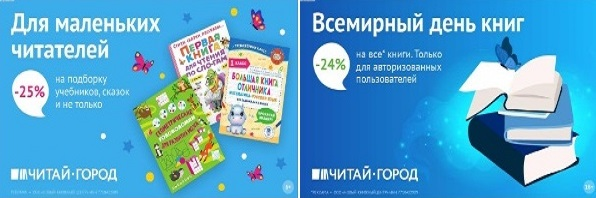 ТОВАРЫ для ХУДОЖНИКОВ и ДИЗАЙНЕРОВ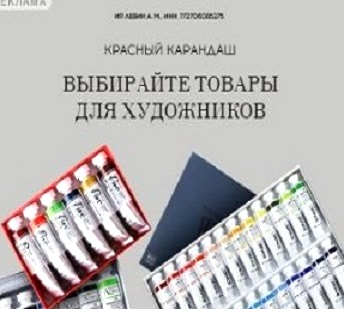 АУДИОЛЕКЦИИ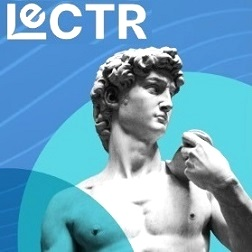 IT-специалисты: ПОВЫШЕНИЕ КВАЛИФИКАЦИИ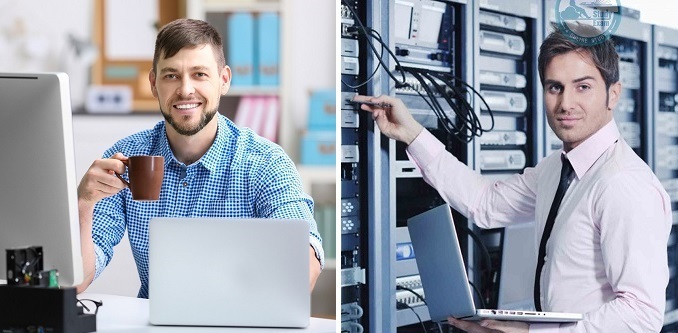 ФИТНЕС на ДОМУ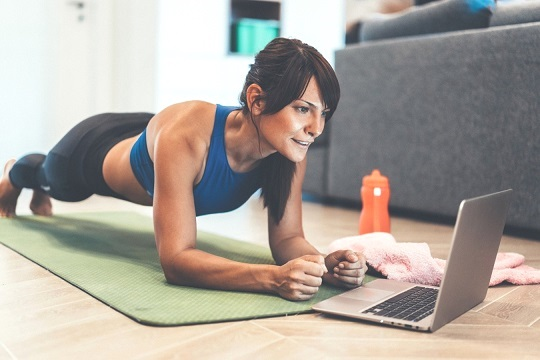 